ADULT FAMILY HOME (AFH) NAMEADULT FAMILY HOME (AFH) NAMEADULT FAMILY HOME (AFH) NAMEADULT FAMILY HOME (AFH) NAMEADULT FAMILY HOME (AFH) NAMEADULT FAMILY HOME (AFH) NAMEADULT FAMILY HOME (AFH) NAMEADULT FAMILY HOME (AFH) NAMEADULT FAMILY HOME (AFH) NAMEADULT FAMILY HOME (AFH) NAMEADULT FAMILY HOME (AFH) NAMEADULT FAMILY HOME (AFH) NAMEADULT FAMILY HOME (AFH) NAMEADULT FAMILY HOME (AFH) NAMEADULT FAMILY HOME (AFH) NAMELICENSE NUMBERLICENSE NUMBERLICENSE NUMBERLICENSE NUMBERLICENSE NUMBERAFH ADDRESSAFH ADDRESSAFH ADDRESSAFH ADDRESSAFH ADDRESSAFH ADDRESSAFH ADDRESSAFH ADDRESSAFH ADDRESSAFH ADDRESSAFH ADDRESSAFH ADDRESSAFH ADDRESSAFH ADDRESSAFH ADDRESSPROVIDER / ER NAMEPROVIDER / ER NAMEPROVIDER / ER NAMEPROVIDER / ER NAMEPROVIDER / ER NAMEINSPECTION DATEINSPECTION DATEINSPECTION DATEINSPECTION DATEINSPECTION DATEINSPECTION DATEINSPECTION DATEINSPECTION DATEINSPECTION DATEINSPECTION DATEINSPECTION DATEINSPECTION DATEINSPECTION DATEINSPECTION DATEINSPECTION DATELICENSOR NAMELICENSOR NAMELICENSOR NAMELICENSOR NAMELICENSOR NAME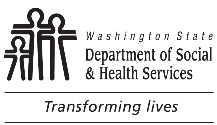 	AGING AND LONG-TERM SUPPORT ADMMNISTRATION (ALTSA)	RESIDENTIAL CARE SERVICES (RCS)	ADULT FAMILY HOME (AFH)		AFH Capacity Increase Working Papers	AGING AND LONG-TERM SUPPORT ADMMNISTRATION (ALTSA)	RESIDENTIAL CARE SERVICES (RCS)	ADULT FAMILY HOME (AFH)		AFH Capacity Increase Working Papers	AGING AND LONG-TERM SUPPORT ADMMNISTRATION (ALTSA)	RESIDENTIAL CARE SERVICES (RCS)	ADULT FAMILY HOME (AFH)		AFH Capacity Increase Working Papers	AGING AND LONG-TERM SUPPORT ADMMNISTRATION (ALTSA)	RESIDENTIAL CARE SERVICES (RCS)	ADULT FAMILY HOME (AFH)		AFH Capacity Increase Working Papers	AGING AND LONG-TERM SUPPORT ADMMNISTRATION (ALTSA)	RESIDENTIAL CARE SERVICES (RCS)	ADULT FAMILY HOME (AFH)		AFH Capacity Increase Working Papers	AGING AND LONG-TERM SUPPORT ADMMNISTRATION (ALTSA)	RESIDENTIAL CARE SERVICES (RCS)	ADULT FAMILY HOME (AFH)		AFH Capacity Increase Working Papers	AGING AND LONG-TERM SUPPORT ADMMNISTRATION (ALTSA)	RESIDENTIAL CARE SERVICES (RCS)	ADULT FAMILY HOME (AFH)		AFH Capacity Increase Working Papers	AGING AND LONG-TERM SUPPORT ADMMNISTRATION (ALTSA)	RESIDENTIAL CARE SERVICES (RCS)	ADULT FAMILY HOME (AFH)		AFH Capacity Increase Working Papers	AGING AND LONG-TERM SUPPORT ADMMNISTRATION (ALTSA)	RESIDENTIAL CARE SERVICES (RCS)	ADULT FAMILY HOME (AFH)		AFH Capacity Increase Working Papers	AGING AND LONG-TERM SUPPORT ADMMNISTRATION (ALTSA)	RESIDENTIAL CARE SERVICES (RCS)	ADULT FAMILY HOME (AFH)		AFH Capacity Increase Working Papers	AGING AND LONG-TERM SUPPORT ADMMNISTRATION (ALTSA)	RESIDENTIAL CARE SERVICES (RCS)	ADULT FAMILY HOME (AFH)		AFH Capacity Increase Working Papers	AGING AND LONG-TERM SUPPORT ADMMNISTRATION (ALTSA)	RESIDENTIAL CARE SERVICES (RCS)	ADULT FAMILY HOME (AFH)		AFH Capacity Increase Working Papers	AGING AND LONG-TERM SUPPORT ADMMNISTRATION (ALTSA)	RESIDENTIAL CARE SERVICES (RCS)	ADULT FAMILY HOME (AFH)		AFH Capacity Increase Working Papers	AGING AND LONG-TERM SUPPORT ADMMNISTRATION (ALTSA)	RESIDENTIAL CARE SERVICES (RCS)	ADULT FAMILY HOME (AFH)		AFH Capacity Increase Working Papers	AGING AND LONG-TERM SUPPORT ADMMNISTRATION (ALTSA)	RESIDENTIAL CARE SERVICES (RCS)	ADULT FAMILY HOME (AFH)		AFH Capacity Increase Working Papers	AGING AND LONG-TERM SUPPORT ADMMNISTRATION (ALTSA)	RESIDENTIAL CARE SERVICES (RCS)	ADULT FAMILY HOME (AFH)		AFH Capacity Increase Working PapersPre-Inspection - PreparationPre-Inspection - PreparationPre-Inspection - PreparationPre-Inspection - PreparationPre-Inspection - PreparationPre-Inspection - PreparationPre-Inspection - PreparationPre-Inspection - PreparationPre-Inspection - PreparationPre-Inspection - PreparationPre-Inspection - PreparationPre-Inspection - PreparationPre-Inspection - PreparationPre-Inspection - PreparationPre-Inspection - PreparationPre-Inspection - PreparationPre-Inspection - PreparationPre-Inspection - PreparationPre-Inspection - PreparationPre-Inspection - PreparationPrepare folder:Prepare folder:Prepare folder:Prepare folder:Prepare folder:Prepare folder:Prepare folder:Prepare folder:Prepare folder:	Two (2) copies of floor plan	Two (2) copies of floor plan key	Driving directions	Facility summary and visit log from FMS	Passed inspection form from the Washington Association of Building Officials 	(WABO)	Two (2) copies of floor plan	Two (2) copies of floor plan key	Driving directions	Facility summary and visit log from FMS	Passed inspection form from the Washington Association of Building Officials 	(WABO)	Two (2) copies of floor plan	Two (2) copies of floor plan key	Driving directions	Facility summary and visit log from FMS	Passed inspection form from the Washington Association of Building Officials 	(WABO)	Two (2) copies of floor plan	Two (2) copies of floor plan key	Driving directions	Facility summary and visit log from FMS	Passed inspection form from the Washington Association of Building Officials 	(WABO)	Two (2) copies of floor plan	Two (2) copies of floor plan key	Driving directions	Facility summary and visit log from FMS	Passed inspection form from the Washington Association of Building Officials 	(WABO)	Two (2) copies of floor plan	Two (2) copies of floor plan key	Driving directions	Facility summary and visit log from FMS	Passed inspection form from the Washington Association of Building Officials 	(WABO)	Two (2) copies of floor plan	Two (2) copies of floor plan key	Driving directions	Facility summary and visit log from FMS	Passed inspection form from the Washington Association of Building Officials 	(WABO)	Two (2) copies of floor plan	Two (2) copies of floor plan key	Driving directions	Facility summary and visit log from FMS	Passed inspection form from the Washington Association of Building Officials 	(WABO)	Two (2) copies of floor plan	Two (2) copies of floor plan key	Driving directions	Facility summary and visit log from FMS	Passed inspection form from the Washington Association of Building Officials 	(WABO)	Two (2) copies of floor plan	Two (2) copies of floor plan key	Driving directions	Facility summary and visit log from FMS	Passed inspection form from the Washington Association of Building Officials 	(WABO)	Two (2) copies of floor plan	Two (2) copies of floor plan key	Driving directions	Facility summary and visit log from FMS	Passed inspection form from the Washington Association of Building Officials 	(WABO)Pre-Inspection AFH ContactPre-Inspection AFH ContactPre-Inspection AFH ContactPre-Inspection AFH ContactPre-Inspection AFH ContactPre-Inspection AFH ContactPre-Inspection AFH ContactPre-Inspection AFH ContactPre-Inspection AFH ContactWhen completed.When completed.When completed.When completed.When completed.When completed.When completed.When completed.When completed.Review bedrooms in floor planReview bedrooms in floor planReview bedrooms in floor planReview bedrooms in floor planReview bedrooms in floor planReview bedrooms in floor planReview bedrooms in floor planReview bedrooms in floor planReview bedrooms in floor planReview bathrooms in floor planReview bathrooms in floor planReview bathrooms in floor planReview bathrooms in floor planReview bathrooms in floor planReview bathrooms in floor planReview bathrooms in floor planReview bathrooms in floor planReview bathrooms in floor planInspection scheduledInspection scheduledInspection scheduledInspection scheduledInspection scheduledInspection scheduledInspection scheduledInspection scheduledInspection scheduledCurrent licensed capacityCurrent licensed capacityCurrent licensed capacityCurrent licensed capacityCurrent licensed capacityCurrent licensed capacityCurrent licensed capacityCurrent licensed capacityCurrent licensed capacityNUMBER CURRENTNUMBER CURRENTNUMBER CURRENTNUMBER CURRENTNUMBER CURRENTNUMBER CURRENTRequested capacity:Requested capacity:NUMBER REQUESTEDNUMBER REQUESTEDNUMBER REQUESTEDPlanning office notified	If requested capacity is six or fewer, check this box and skip this question.Planning office notified	If requested capacity is six or fewer, check this box and skip this question.Planning office notified	If requested capacity is six or fewer, check this box and skip this question.Planning office notified	If requested capacity is six or fewer, check this box and skip this question.Planning office notified	If requested capacity is six or fewer, check this box and skip this question.Planning office notified	If requested capacity is six or fewer, check this box and skip this question.Planning office notified	If requested capacity is six or fewer, check this box and skip this question.Planning office notified	If requested capacity is six or fewer, check this box and skip this question.Planning office notified	If requested capacity is six or fewer, check this box and skip this question.Who contacted:       Date(s):       Notes:       Who contacted:       Date(s):       Notes:       Who contacted:       Date(s):       Notes:       Who contacted:       Date(s):       Notes:       Who contacted:       Date(s):       Notes:       Who contacted:       Date(s):       Notes:       Who contacted:       Date(s):       Notes:       Who contacted:       Date(s):       Notes:       Who contacted:       Date(s):       Notes:       Who contacted:       Date(s):       Notes:       Who contacted:       Date(s):       Notes:       Sprinkler system documentation	If requested capacity is six or fewer, check this box and skip this question.Sprinkler system documentation	If requested capacity is six or fewer, check this box and skip this question.Sprinkler system documentation	If requested capacity is six or fewer, check this box and skip this question.Sprinkler system documentation	If requested capacity is six or fewer, check this box and skip this question.Sprinkler system documentation	If requested capacity is six or fewer, check this box and skip this question.Sprinkler system documentation	If requested capacity is six or fewer, check this box and skip this question.Sprinkler system documentation	If requested capacity is six or fewer, check this box and skip this question.Sprinkler system documentation	If requested capacity is six or fewer, check this box and skip this question.Sprinkler system documentation	If requested capacity is six or fewer, check this box and skip this question.Check one:	Appropriate sprinkler system documentation received.	The home serves only residents who are independent with evacuation and does not require a sprinkler system.	The home serves residents who require assistance with evacuation and does not have documentation of a sprinkler system (this is grounds for denial if uncorrected).Notes:       Check one:	Appropriate sprinkler system documentation received.	The home serves only residents who are independent with evacuation and does not require a sprinkler system.	The home serves residents who require assistance with evacuation and does not have documentation of a sprinkler system (this is grounds for denial if uncorrected).Notes:       Check one:	Appropriate sprinkler system documentation received.	The home serves only residents who are independent with evacuation and does not require a sprinkler system.	The home serves residents who require assistance with evacuation and does not have documentation of a sprinkler system (this is grounds for denial if uncorrected).Notes:       Check one:	Appropriate sprinkler system documentation received.	The home serves only residents who are independent with evacuation and does not require a sprinkler system.	The home serves residents who require assistance with evacuation and does not have documentation of a sprinkler system (this is grounds for denial if uncorrected).Notes:       Check one:	Appropriate sprinkler system documentation received.	The home serves only residents who are independent with evacuation and does not require a sprinkler system.	The home serves residents who require assistance with evacuation and does not have documentation of a sprinkler system (this is grounds for denial if uncorrected).Notes:       Check one:	Appropriate sprinkler system documentation received.	The home serves only residents who are independent with evacuation and does not require a sprinkler system.	The home serves residents who require assistance with evacuation and does not have documentation of a sprinkler system (this is grounds for denial if uncorrected).Notes:       Check one:	Appropriate sprinkler system documentation received.	The home serves only residents who are independent with evacuation and does not require a sprinkler system.	The home serves residents who require assistance with evacuation and does not have documentation of a sprinkler system (this is grounds for denial if uncorrected).Notes:       Check one:	Appropriate sprinkler system documentation received.	The home serves only residents who are independent with evacuation and does not require a sprinkler system.	The home serves residents who require assistance with evacuation and does not have documentation of a sprinkler system (this is grounds for denial if uncorrected).Notes:       Check one:	Appropriate sprinkler system documentation received.	The home serves only residents who are independent with evacuation and does not require a sprinkler system.	The home serves residents who require assistance with evacuation and does not have documentation of a sprinkler system (this is grounds for denial if uncorrected).Notes:       Check one:	Appropriate sprinkler system documentation received.	The home serves only residents who are independent with evacuation and does not require a sprinkler system.	The home serves residents who require assistance with evacuation and does not have documentation of a sprinkler system (this is grounds for denial if uncorrected).Notes:       Check one:	Appropriate sprinkler system documentation received.	The home serves only residents who are independent with evacuation and does not require a sprinkler system.	The home serves residents who require assistance with evacuation and does not have documentation of a sprinkler system (this is grounds for denial if uncorrected).Notes:       Pre-Inspection NotesPre-Inspection NotesPre-Inspection NotesPre-Inspection NotesPre-Inspection NotesPre-Inspection NotesPre-Inspection NotesPre-Inspection NotesPre-Inspection NotesPre-Inspection NotesPre-Inspection NotesPre-Inspection NotesPre-Inspection NotesPre-Inspection NotesPre-Inspection NotesPre-Inspection NotesPre-Inspection NotesPre-Inspection NotesPre-Inspection NotesPre-Inspection NotesProvider or Entity Representative InterviewProvider or Entity Representative InterviewProvider or Entity Representative InterviewProvider or Entity Representative InterviewProvider or Entity Representative InterviewProvider or Entity Representative InterviewProvider or Entity Representative InterviewProvider or Entity Representative InterviewProvider or Entity Representative InterviewProvider or Entity Representative InterviewProvider or Entity Representative InterviewProvider or Entity Representative InterviewProvider or Entity Representative InterviewProvider or Entity Representative InterviewProvider or Entity Representative InterviewProvider or Entity Representative InterviewProvider or Entity Representative InterviewProvider or Entity Representative InterviewProvider or Entity Representative InterviewProvider or Entity Representative InterviewNAME OF PERSON INTERVIEWED AND ROLE IN THE HOMENAME OF PERSON INTERVIEWED AND ROLE IN THE HOMENAME OF PERSON INTERVIEWED AND ROLE IN THE HOMENAME OF PERSON INTERVIEWED AND ROLE IN THE HOMENAME OF PERSON INTERVIEWED AND ROLE IN THE HOMENAME OF PERSON INTERVIEWED AND ROLE IN THE HOMENAME OF PERSON INTERVIEWED AND ROLE IN THE HOMENAME OF PERSON INTERVIEWED AND ROLE IN THE HOMENAME OF PERSON INTERVIEWED AND ROLE IN THE HOMENAME OF PERSON INTERVIEWED AND ROLE IN THE HOMENAME OF PERSON INTERVIEWED AND ROLE IN THE HOMENAME OF PERSON INTERVIEWED AND ROLE IN THE HOMENAME OF PERSON INTERVIEWED AND ROLE IN THE HOMENAME OF PERSON INTERVIEWED AND ROLE IN THE HOMENAME OF PERSON INTERVIEWED AND ROLE IN THE HOMENAME OF PERSON INTERVIEWED AND ROLE IN THE HOMENAME OF PERSON INTERVIEWED AND ROLE IN THE HOMENAME OF PERSON INTERVIEWED AND ROLE IN THE HOMENAME OF PERSON INTERVIEWED AND ROLE IN THE HOMENAME OF PERSON INTERVIEWED AND ROLE IN THE HOMEBefore a resident moves in, how will you determine you can meet their needs?Before a resident moves in, how will you determine you can meet their needs?Before a resident moves in, how will you determine you can meet their needs?Before a resident moves in, how will you determine you can meet their needs?Before a resident moves in, how will you determine you can meet their needs?Before a resident moves in, how will you determine you can meet their needs?Before a resident moves in, how will you determine you can meet their needs?Before a resident moves in, how will you determine you can meet their needs?Before a resident moves in, how will you determine you can meet their needs?Before a resident moves in, how will you determine you can meet their needs?Before a resident moves in, how will you determine you can meet their needs?Before a resident moves in, how will you determine you can meet their needs?Before a resident moves in, how will you determine you can meet their needs?Before a resident moves in, how will you determine you can meet their needs?What is your plan for ensuring you have sufficient staff to care for additional residents?What is your plan for ensuring you have sufficient staff to care for additional residents?What is your plan for ensuring you have sufficient staff to care for additional residents?What is your plan for ensuring you have sufficient staff to care for additional residents?What is your plan for ensuring you have sufficient staff to care for additional residents?What is your plan for ensuring you have sufficient staff to care for additional residents?What is your plan for ensuring you have sufficient staff to care for additional residents?What is your plan for ensuring you have sufficient staff to care for additional residents?What is your plan for ensuring you have sufficient staff to care for additional residents?What is your plan for ensuring you have sufficient staff to care for additional residents?What is your plan for ensuring you have sufficient staff to care for additional residents?What is your plan for ensuring you have sufficient staff to care for additional residents?What is your plan for ensuring you have sufficient staff to care for additional residents?What is your plan for ensuring you have sufficient staff to care for additional residents?What was this bedroom previously used for?  Has this change impacted the home? (E.g. caregiver room, where does the caregiver sleep, where has any storage moved to)What was this bedroom previously used for?  Has this change impacted the home? (E.g. caregiver room, where does the caregiver sleep, where has any storage moved to)What was this bedroom previously used for?  Has this change impacted the home? (E.g. caregiver room, where does the caregiver sleep, where has any storage moved to)What was this bedroom previously used for?  Has this change impacted the home? (E.g. caregiver room, where does the caregiver sleep, where has any storage moved to)What was this bedroom previously used for?  Has this change impacted the home? (E.g. caregiver room, where does the caregiver sleep, where has any storage moved to)What was this bedroom previously used for?  Has this change impacted the home? (E.g. caregiver room, where does the caregiver sleep, where has any storage moved to)What was this bedroom previously used for?  Has this change impacted the home? (E.g. caregiver room, where does the caregiver sleep, where has any storage moved to)What was this bedroom previously used for?  Has this change impacted the home? (E.g. caregiver room, where does the caregiver sleep, where has any storage moved to)What was this bedroom previously used for?  Has this change impacted the home? (E.g. caregiver room, where does the caregiver sleep, where has any storage moved to)What was this bedroom previously used for?  Has this change impacted the home? (E.g. caregiver room, where does the caregiver sleep, where has any storage moved to)What was this bedroom previously used for?  Has this change impacted the home? (E.g. caregiver room, where does the caregiver sleep, where has any storage moved to)What was this bedroom previously used for?  Has this change impacted the home? (E.g. caregiver room, where does the caregiver sleep, where has any storage moved to)What was this bedroom previously used for?  Has this change impacted the home? (E.g. caregiver room, where does the caregiver sleep, where has any storage moved to)What was this bedroom previously used for?  Has this change impacted the home? (E.g. caregiver room, where does the caregiver sleep, where has any storage moved to)How long did your last evacuation drill take?  How will you make sure you can meet the five-minute evacuation time with additional residents?How long did your last evacuation drill take?  How will you make sure you can meet the five-minute evacuation time with additional residents?How long did your last evacuation drill take?  How will you make sure you can meet the five-minute evacuation time with additional residents?How long did your last evacuation drill take?  How will you make sure you can meet the five-minute evacuation time with additional residents?How long did your last evacuation drill take?  How will you make sure you can meet the five-minute evacuation time with additional residents?How long did your last evacuation drill take?  How will you make sure you can meet the five-minute evacuation time with additional residents?How long did your last evacuation drill take?  How will you make sure you can meet the five-minute evacuation time with additional residents?How long did your last evacuation drill take?  How will you make sure you can meet the five-minute evacuation time with additional residents?How long did your last evacuation drill take?  How will you make sure you can meet the five-minute evacuation time with additional residents?How long did your last evacuation drill take?  How will you make sure you can meet the five-minute evacuation time with additional residents?How long did your last evacuation drill take?  How will you make sure you can meet the five-minute evacuation time with additional residents?How long did your last evacuation drill take?  How will you make sure you can meet the five-minute evacuation time with additional residents?How long did your last evacuation drill take?  How will you make sure you can meet the five-minute evacuation time with additional residents?How long did your last evacuation drill take?  How will you make sure you can meet the five-minute evacuation time with additional residents?Will this capacity change affect your Medicaid policy?  If yes, in what way?  Have you updated your Medicaid policy?Will this capacity change affect your Medicaid policy?  If yes, in what way?  Have you updated your Medicaid policy?Will this capacity change affect your Medicaid policy?  If yes, in what way?  Have you updated your Medicaid policy?Will this capacity change affect your Medicaid policy?  If yes, in what way?  Have you updated your Medicaid policy?Will this capacity change affect your Medicaid policy?  If yes, in what way?  Have you updated your Medicaid policy?Will this capacity change affect your Medicaid policy?  If yes, in what way?  Have you updated your Medicaid policy?Will this capacity change affect your Medicaid policy?  If yes, in what way?  Have you updated your Medicaid policy?Will this capacity change affect your Medicaid policy?  If yes, in what way?  Have you updated your Medicaid policy?Will this capacity change affect your Medicaid policy?  If yes, in what way?  Have you updated your Medicaid policy?Will this capacity change affect your Medicaid policy?  If yes, in what way?  Have you updated your Medicaid policy?Will this capacity change affect your Medicaid policy?  If yes, in what way?  Have you updated your Medicaid policy?Will this capacity change affect your Medicaid policy?  If yes, in what way?  Have you updated your Medicaid policy?Will this capacity change affect your Medicaid policy?  If yes, in what way?  Have you updated your Medicaid policy?Will this capacity change affect your Medicaid policy?  If yes, in what way?  Have you updated your Medicaid policy?What is your parking plan and how will you ensure any extra traffic or extra parked vehicles (of staff, visitors, etc.) will not impact your neighbors?	If requested capacity is six or fewer, check this box and skip this question.What is your parking plan and how will you ensure any extra traffic or extra parked vehicles (of staff, visitors, etc.) will not impact your neighbors?	If requested capacity is six or fewer, check this box and skip this question.What is your parking plan and how will you ensure any extra traffic or extra parked vehicles (of staff, visitors, etc.) will not impact your neighbors?	If requested capacity is six or fewer, check this box and skip this question.What is your parking plan and how will you ensure any extra traffic or extra parked vehicles (of staff, visitors, etc.) will not impact your neighbors?	If requested capacity is six or fewer, check this box and skip this question.What is your parking plan and how will you ensure any extra traffic or extra parked vehicles (of staff, visitors, etc.) will not impact your neighbors?	If requested capacity is six or fewer, check this box and skip this question.What is your parking plan and how will you ensure any extra traffic or extra parked vehicles (of staff, visitors, etc.) will not impact your neighbors?	If requested capacity is six or fewer, check this box and skip this question.What is your parking plan and how will you ensure any extra traffic or extra parked vehicles (of staff, visitors, etc.) will not impact your neighbors?	If requested capacity is six or fewer, check this box and skip this question.What is your parking plan and how will you ensure any extra traffic or extra parked vehicles (of staff, visitors, etc.) will not impact your neighbors?	If requested capacity is six or fewer, check this box and skip this question.What is your parking plan and how will you ensure any extra traffic or extra parked vehicles (of staff, visitors, etc.) will not impact your neighbors?	If requested capacity is six or fewer, check this box and skip this question.What is your parking plan and how will you ensure any extra traffic or extra parked vehicles (of staff, visitors, etc.) will not impact your neighbors?	If requested capacity is six or fewer, check this box and skip this question.What is your parking plan and how will you ensure any extra traffic or extra parked vehicles (of staff, visitors, etc.) will not impact your neighbors?	If requested capacity is six or fewer, check this box and skip this question.What is your parking plan and how will you ensure any extra traffic or extra parked vehicles (of staff, visitors, etc.) will not impact your neighbors?	If requested capacity is six or fewer, check this box and skip this question.What is your parking plan and how will you ensure any extra traffic or extra parked vehicles (of staff, visitors, etc.) will not impact your neighbors?	If requested capacity is six or fewer, check this box and skip this question.What is your parking plan and how will you ensure any extra traffic or extra parked vehicles (of staff, visitors, etc.) will not impact your neighbors?	If requested capacity is six or fewer, check this box and skip this question.How do you respond to concerns or issues residents raise?How do you respond to concerns or issues residents raise?How do you respond to concerns or issues residents raise?How do you respond to concerns or issues residents raise?How do you respond to concerns or issues residents raise?How do you respond to concerns or issues residents raise?How do you respond to concerns or issues residents raise?How do you respond to concerns or issues residents raise?How do you respond to concerns or issues residents raise?How do you respond to concerns or issues residents raise?How do you respond to concerns or issues residents raise?How do you respond to concerns or issues residents raise?How do you respond to concerns or issues residents raise?How do you respond to concerns or issues residents raise?NOTESNOTESNOTESNOTESNOTESNOTESNOTESNOTESNOTESNOTESNOTESNOTESNOTESNOTESNOTESNOTESNOTESNOTESNOTESNOTESCaregiver InterviewCaregiver InterviewCaregiver InterviewCaregiver InterviewCaregiver InterviewCaregiver InterviewCaregiver InterviewCaregiver InterviewCaregiver InterviewCaregiver InterviewCaregiver InterviewCaregiver InterviewCaregiver InterviewCaregiver InterviewCaregiver InterviewCaregiver InterviewCaregiver InterviewCaregiver InterviewCaregiver InterviewCaregiver Interview  If requested capacity is six or fewer, mark this box and skip this section.  If requested capacity is six or fewer, mark this box and skip this section.  If requested capacity is six or fewer, mark this box and skip this section.  If requested capacity is six or fewer, mark this box and skip this section.  If requested capacity is six or fewer, mark this box and skip this section.  If requested capacity is six or fewer, mark this box and skip this section.  If requested capacity is six or fewer, mark this box and skip this section.  If requested capacity is six or fewer, mark this box and skip this section.  If requested capacity is six or fewer, mark this box and skip this section.  If requested capacity is six or fewer, mark this box and skip this section.  If requested capacity is six or fewer, mark this box and skip this section.  If requested capacity is six or fewer, mark this box and skip this section.  If requested capacity is six or fewer, mark this box and skip this section.  If requested capacity is six or fewer, mark this box and skip this section.  If requested capacity is six or fewer, mark this box and skip this section.  If requested capacity is six or fewer, mark this box and skip this section.  If requested capacity is six or fewer, mark this box and skip this section.  If requested capacity is six or fewer, mark this box and skip this section.  If requested capacity is six or fewer, mark this box and skip this section.  If requested capacity is six or fewer, mark this box and skip this section.NAME OF PERSON INTERVIEWED AND ROLE IN THE HOMENAME OF PERSON INTERVIEWED AND ROLE IN THE HOMENAME OF PERSON INTERVIEWED AND ROLE IN THE HOMENAME OF PERSON INTERVIEWED AND ROLE IN THE HOMENAME OF PERSON INTERVIEWED AND ROLE IN THE HOMENAME OF PERSON INTERVIEWED AND ROLE IN THE HOMENAME OF PERSON INTERVIEWED AND ROLE IN THE HOMENAME OF PERSON INTERVIEWED AND ROLE IN THE HOMENAME OF PERSON INTERVIEWED AND ROLE IN THE HOMENAME OF PERSON INTERVIEWED AND ROLE IN THE HOMENAME OF PERSON INTERVIEWED AND ROLE IN THE HOMENAME OF PERSON INTERVIEWED AND ROLE IN THE HOMENAME OF PERSON INTERVIEWED AND ROLE IN THE HOMENAME OF PERSON INTERVIEWED AND ROLE IN THE HOMENAME OF PERSON INTERVIEWED AND ROLE IN THE HOMENAME OF PERSON INTERVIEWED AND ROLE IN THE HOMENAME OF PERSON INTERVIEWED AND ROLE IN THE HOMENAME OF PERSON INTERVIEWED AND ROLE IN THE HOMENAME OF PERSON INTERVIEWED AND ROLE IN THE HOMENAME OF PERSON INTERVIEWED AND ROLE IN THE HOMEDo you usually work alone?  Are you able to get help if you need it?  What do you do if you need help?Do you usually work alone?  Are you able to get help if you need it?  What do you do if you need help?Do you usually work alone?  Are you able to get help if you need it?  What do you do if you need help?Do you usually work alone?  Are you able to get help if you need it?  What do you do if you need help?Do you usually work alone?  Are you able to get help if you need it?  What do you do if you need help?Do you usually work alone?  Are you able to get help if you need it?  What do you do if you need help?Do you usually work alone?  Are you able to get help if you need it?  What do you do if you need help?Do you usually work alone?  Are you able to get help if you need it?  What do you do if you need help?Do you usually work alone?  Are you able to get help if you need it?  What do you do if you need help?Do you usually work alone?  Are you able to get help if you need it?  What do you do if you need help?Do you usually work alone?  Are you able to get help if you need it?  What do you do if you need help?Do you usually work alone?  Are you able to get help if you need it?  What do you do if you need help?Do you usually work alone?  Are you able to get help if you need it?  What do you do if you need help?Do you usually work alone?  Are you able to get help if you need it?  What do you do if you need help?Do you have any concerns about the home increasing their capacity?Do you have any concerns about the home increasing their capacity?Do you have any concerns about the home increasing their capacity?Do you have any concerns about the home increasing their capacity?Do you have any concerns about the home increasing their capacity?Do you have any concerns about the home increasing their capacity?Do you have any concerns about the home increasing their capacity?Do you have any concerns about the home increasing their capacity?Do you have any concerns about the home increasing their capacity?Do you have any concerns about the home increasing their capacity?Do you have any concerns about the home increasing their capacity?Do you have any concerns about the home increasing their capacity?Do you have any concerns about the home increasing their capacity?Do you have any concerns about the home increasing their capacity?Are you paid on time and in the amount you expect?Are you paid on time and in the amount you expect?Are you paid on time and in the amount you expect?Are you paid on time and in the amount you expect?Are you paid on time and in the amount you expect?Are you paid on time and in the amount you expect?Are you paid on time and in the amount you expect?Are you paid on time and in the amount you expect?Are you paid on time and in the amount you expect?Are you paid on time and in the amount you expect?Are you paid on time and in the amount you expect?Are you paid on time and in the amount you expect?Are you paid on time and in the amount you expect?Are you paid on time and in the amount you expect?Questions about financial solvency; ask at least two questions, either from the list or create your own and document in the box.Do you always have enough food for the residents to eat?Does the home have enough supplies for everyone in the home?Is the home a comfortable temperature all year – enough heat in winter, fans in summer?Does the power go out frequently?Questions about financial solvency; ask at least two questions, either from the list or create your own and document in the box.Do you always have enough food for the residents to eat?Does the home have enough supplies for everyone in the home?Is the home a comfortable temperature all year – enough heat in winter, fans in summer?Does the power go out frequently?Questions about financial solvency; ask at least two questions, either from the list or create your own and document in the box.Do you always have enough food for the residents to eat?Does the home have enough supplies for everyone in the home?Is the home a comfortable temperature all year – enough heat in winter, fans in summer?Does the power go out frequently?Questions about financial solvency; ask at least two questions, either from the list or create your own and document in the box.Do you always have enough food for the residents to eat?Does the home have enough supplies for everyone in the home?Is the home a comfortable temperature all year – enough heat in winter, fans in summer?Does the power go out frequently?Questions about financial solvency; ask at least two questions, either from the list or create your own and document in the box.Do you always have enough food for the residents to eat?Does the home have enough supplies for everyone in the home?Is the home a comfortable temperature all year – enough heat in winter, fans in summer?Does the power go out frequently?Questions about financial solvency; ask at least two questions, either from the list or create your own and document in the box.Do you always have enough food for the residents to eat?Does the home have enough supplies for everyone in the home?Is the home a comfortable temperature all year – enough heat in winter, fans in summer?Does the power go out frequently?Questions about financial solvency; ask at least two questions, either from the list or create your own and document in the box.Do you always have enough food for the residents to eat?Does the home have enough supplies for everyone in the home?Is the home a comfortable temperature all year – enough heat in winter, fans in summer?Does the power go out frequently?Questions about financial solvency; ask at least two questions, either from the list or create your own and document in the box.Do you always have enough food for the residents to eat?Does the home have enough supplies for everyone in the home?Is the home a comfortable temperature all year – enough heat in winter, fans in summer?Does the power go out frequently?Questions about financial solvency; ask at least two questions, either from the list or create your own and document in the box.Do you always have enough food for the residents to eat?Does the home have enough supplies for everyone in the home?Is the home a comfortable temperature all year – enough heat in winter, fans in summer?Does the power go out frequently?Questions about financial solvency; ask at least two questions, either from the list or create your own and document in the box.Do you always have enough food for the residents to eat?Does the home have enough supplies for everyone in the home?Is the home a comfortable temperature all year – enough heat in winter, fans in summer?Does the power go out frequently?Questions about financial solvency; ask at least two questions, either from the list or create your own and document in the box.Do you always have enough food for the residents to eat?Does the home have enough supplies for everyone in the home?Is the home a comfortable temperature all year – enough heat in winter, fans in summer?Does the power go out frequently?Questions about financial solvency; ask at least two questions, either from the list or create your own and document in the box.Do you always have enough food for the residents to eat?Does the home have enough supplies for everyone in the home?Is the home a comfortable temperature all year – enough heat in winter, fans in summer?Does the power go out frequently?Questions about financial solvency; ask at least two questions, either from the list or create your own and document in the box.Do you always have enough food for the residents to eat?Does the home have enough supplies for everyone in the home?Is the home a comfortable temperature all year – enough heat in winter, fans in summer?Does the power go out frequently?Questions about financial solvency; ask at least two questions, either from the list or create your own and document in the box.Do you always have enough food for the residents to eat?Does the home have enough supplies for everyone in the home?Is the home a comfortable temperature all year – enough heat in winter, fans in summer?Does the power go out frequently?NOTESNOTESNOTESNOTESNOTESNOTESNOTESNOTESNOTESNOTESNOTESNOTESNOTESNOTESNOTESNOTESNOTESNOTESNOTESNOTESResident InterviewResident InterviewResident InterviewResident InterviewResident InterviewResident InterviewResident InterviewResident InterviewResident InterviewResident InterviewResident InterviewResident InterviewResident InterviewResident InterviewResident InterviewResident InterviewResident InterviewResident InterviewResident InterviewResident Interview  If requested capacity is six or fewer, mark this box and skip this section.  If requested capacity is six or fewer, mark this box and skip this section.  If requested capacity is six or fewer, mark this box and skip this section.  If requested capacity is six or fewer, mark this box and skip this section.  If requested capacity is six or fewer, mark this box and skip this section.  If requested capacity is six or fewer, mark this box and skip this section.  If requested capacity is six or fewer, mark this box and skip this section.  If requested capacity is six or fewer, mark this box and skip this section.  If requested capacity is six or fewer, mark this box and skip this section.  If requested capacity is six or fewer, mark this box and skip this section.  If requested capacity is six or fewer, mark this box and skip this section.  If requested capacity is six or fewer, mark this box and skip this section.  If requested capacity is six or fewer, mark this box and skip this section.  If requested capacity is six or fewer, mark this box and skip this section.  If requested capacity is six or fewer, mark this box and skip this section.  If requested capacity is six or fewer, mark this box and skip this section.  If requested capacity is six or fewer, mark this box and skip this section.  If requested capacity is six or fewer, mark this box and skip this section.  If requested capacity is six or fewer, mark this box and skip this section.  If requested capacity is six or fewer, mark this box and skip this section.NAME OF PERSON INTERVIEWED AND ROLE IN THE HOMENAME OF PERSON INTERVIEWED AND ROLE IN THE HOMENAME OF PERSON INTERVIEWED AND ROLE IN THE HOMENAME OF PERSON INTERVIEWED AND ROLE IN THE HOMENAME OF PERSON INTERVIEWED AND ROLE IN THE HOMENAME OF PERSON INTERVIEWED AND ROLE IN THE HOMENAME OF PERSON INTERVIEWED AND ROLE IN THE HOMENAME OF PERSON INTERVIEWED AND ROLE IN THE HOMENAME OF PERSON INTERVIEWED AND ROLE IN THE HOMENAME OF PERSON INTERVIEWED AND ROLE IN THE HOMENAME OF PERSON INTERVIEWED AND ROLE IN THE HOMENAME OF PERSON INTERVIEWED AND ROLE IN THE HOMENAME OF PERSON INTERVIEWED AND ROLE IN THE HOMENAME OF PERSON INTERVIEWED AND ROLE IN THE HOMENAME OF PERSON INTERVIEWED AND ROLE IN THE HOMENAME OF PERSON INTERVIEWED AND ROLE IN THE HOMENAME OF PERSON INTERVIEWED AND ROLE IN THE HOMENAME OF PERSON INTERVIEWED AND ROLE IN THE HOMENAME OF PERSON INTERVIEWED AND ROLE IN THE HOMENAME OF PERSON INTERVIEWED AND ROLE IN THE HOMEDo you have any concerns or complaints about the care and services you receive?Do you have any concerns or complaints about the care and services you receive?Do you have any concerns or complaints about the care and services you receive?Do you have any concerns or complaints about the care and services you receive?Do you have any concerns or complaints about the care and services you receive?Do you have any concerns or complaints about the care and services you receive?Do you have any concerns or complaints about the care and services you receive?Do you have any concerns or complaints about the care and services you receive?Do you have any concerns or complaints about the care and services you receive?Do you have any concerns or complaints about the care and services you receive?Do you have any concerns or complaints about the care and services you receive?Do you have any concerns or complaints about the care and services you receive?Are you able to get help quickly when you need it?Are you able to get help quickly when you need it?Are you able to get help quickly when you need it?Are you able to get help quickly when you need it?Are you able to get help quickly when you need it?Are you able to get help quickly when you need it?Are you able to get help quickly when you need it?Are you able to get help quickly when you need it?Are you able to get help quickly when you need it?Are you able to get help quickly when you need it?Are you able to get help quickly when you need it?Are you able to get help quickly when you need it?Questions about financial solvency; ask at least two questions, either from the list or create your own and document in the box.Do you always have enough food to eat?Does the home have enough supplies for everyone in the home?Is the home a comfortable temperature all year – enough heat in winter, fans in summer?Does the power go out frequently?Questions about financial solvency; ask at least two questions, either from the list or create your own and document in the box.Do you always have enough food to eat?Does the home have enough supplies for everyone in the home?Is the home a comfortable temperature all year – enough heat in winter, fans in summer?Does the power go out frequently?Questions about financial solvency; ask at least two questions, either from the list or create your own and document in the box.Do you always have enough food to eat?Does the home have enough supplies for everyone in the home?Is the home a comfortable temperature all year – enough heat in winter, fans in summer?Does the power go out frequently?Questions about financial solvency; ask at least two questions, either from the list or create your own and document in the box.Do you always have enough food to eat?Does the home have enough supplies for everyone in the home?Is the home a comfortable temperature all year – enough heat in winter, fans in summer?Does the power go out frequently?Questions about financial solvency; ask at least two questions, either from the list or create your own and document in the box.Do you always have enough food to eat?Does the home have enough supplies for everyone in the home?Is the home a comfortable temperature all year – enough heat in winter, fans in summer?Does the power go out frequently?Questions about financial solvency; ask at least two questions, either from the list or create your own and document in the box.Do you always have enough food to eat?Does the home have enough supplies for everyone in the home?Is the home a comfortable temperature all year – enough heat in winter, fans in summer?Does the power go out frequently?Questions about financial solvency; ask at least two questions, either from the list or create your own and document in the box.Do you always have enough food to eat?Does the home have enough supplies for everyone in the home?Is the home a comfortable temperature all year – enough heat in winter, fans in summer?Does the power go out frequently?Questions about financial solvency; ask at least two questions, either from the list or create your own and document in the box.Do you always have enough food to eat?Does the home have enough supplies for everyone in the home?Is the home a comfortable temperature all year – enough heat in winter, fans in summer?Does the power go out frequently?Questions about financial solvency; ask at least two questions, either from the list or create your own and document in the box.Do you always have enough food to eat?Does the home have enough supplies for everyone in the home?Is the home a comfortable temperature all year – enough heat in winter, fans in summer?Does the power go out frequently?Questions about financial solvency; ask at least two questions, either from the list or create your own and document in the box.Do you always have enough food to eat?Does the home have enough supplies for everyone in the home?Is the home a comfortable temperature all year – enough heat in winter, fans in summer?Does the power go out frequently?Questions about financial solvency; ask at least two questions, either from the list or create your own and document in the box.Do you always have enough food to eat?Does the home have enough supplies for everyone in the home?Is the home a comfortable temperature all year – enough heat in winter, fans in summer?Does the power go out frequently?Questions about financial solvency; ask at least two questions, either from the list or create your own and document in the box.Do you always have enough food to eat?Does the home have enough supplies for everyone in the home?Is the home a comfortable temperature all year – enough heat in winter, fans in summer?Does the power go out frequently?Were you given a notice that the home is applying to increase the number of residents that can live here?  When?Were you given a notice that the home is applying to increase the number of residents that can live here?  When?Were you given a notice that the home is applying to increase the number of residents that can live here?  When?Were you given a notice that the home is applying to increase the number of residents that can live here?  When?Were you given a notice that the home is applying to increase the number of residents that can live here?  When?Were you given a notice that the home is applying to increase the number of residents that can live here?  When?Were you given a notice that the home is applying to increase the number of residents that can live here?  When?Were you given a notice that the home is applying to increase the number of residents that can live here?  When?Were you given a notice that the home is applying to increase the number of residents that can live here?  When?Were you given a notice that the home is applying to increase the number of residents that can live here?  When?Were you given a notice that the home is applying to increase the number of residents that can live here?  When?Were you given a notice that the home is applying to increase the number of residents that can live here?  When?Would you recommend that the Department allow the home to increase their capacity and admit more residents?  Why or why not?Would you recommend that the Department allow the home to increase their capacity and admit more residents?  Why or why not?Would you recommend that the Department allow the home to increase their capacity and admit more residents?  Why or why not?Would you recommend that the Department allow the home to increase their capacity and admit more residents?  Why or why not?Would you recommend that the Department allow the home to increase their capacity and admit more residents?  Why or why not?Would you recommend that the Department allow the home to increase their capacity and admit more residents?  Why or why not?Would you recommend that the Department allow the home to increase their capacity and admit more residents?  Why or why not?Would you recommend that the Department allow the home to increase their capacity and admit more residents?  Why or why not?Would you recommend that the Department allow the home to increase their capacity and admit more residents?  Why or why not?Would you recommend that the Department allow the home to increase their capacity and admit more residents?  Why or why not?Would you recommend that the Department allow the home to increase their capacity and admit more residents?  Why or why not?Would you recommend that the Department allow the home to increase their capacity and admit more residents?  Why or why not?NOTESNOTESNOTESNOTESNOTESNOTESNOTESNOTESNOTESNOTESNOTESNOTESNOTESNOTESNOTESNOTESNOTESNOTESNOTESNOTESResident Bedroom / Bathroom Worksheet	(M = Met requirements; N = Not met requirements)Resident Bedroom / Bathroom Worksheet	(M = Met requirements; N = Not met requirements)Resident Bedroom / Bathroom Worksheet	(M = Met requirements; N = Not met requirements)Resident Bedroom / Bathroom Worksheet	(M = Met requirements; N = Not met requirements)Resident Bedroom / Bathroom Worksheet	(M = Met requirements; N = Not met requirements)Resident Bedroom / Bathroom Worksheet	(M = Met requirements; N = Not met requirements)Resident Bedroom / Bathroom Worksheet	(M = Met requirements; N = Not met requirements)Resident Bedroom / Bathroom Worksheet	(M = Met requirements; N = Not met requirements)Resident Bedroom / Bathroom Worksheet	(M = Met requirements; N = Not met requirements)Resident Bedroom / Bathroom Worksheet	(M = Met requirements; N = Not met requirements)Resident Bedroom / Bathroom Worksheet	(M = Met requirements; N = Not met requirements)Resident Bedroom / Bathroom Worksheet	(M = Met requirements; N = Not met requirements)Resident Bedroom / Bathroom Worksheet	(M = Met requirements; N = Not met requirements)Resident Bedroom / Bathroom Worksheet	(M = Met requirements; N = Not met requirements)Resident Bedroom / Bathroom Worksheet	(M = Met requirements; N = Not met requirements)Resident Bedroom / Bathroom Worksheet	(M = Met requirements; N = Not met requirements)Resident Bedroom / Bathroom Worksheet	(M = Met requirements; N = Not met requirements)Resident Bedroom / Bathroom Worksheet	(M = Met requirements; N = Not met requirements)Resident Bedroom / Bathroom Worksheet	(M = Met requirements; N = Not met requirements)Resident Bedroom / Bathroom Worksheet	(M = Met requirements; N = Not met requirements)BEDROOMBEDROOMBEDROOMMEASUREMENTS:  L X W ÷ 144 = SQ FTMEASUREMENTS:  L X W ÷ 144 = SQ FTMEASUREMENTS:  L X W ÷ 144 = SQ FTMEASUREMENTS:  L X W ÷ 144 = SQ FTMEASUREMENTS:  L X W ÷ 144 = SQ FTMEASUREMENTS:  L X W ÷ 144 = SQ FTMEASUREMENTS:  L X W ÷ 144 = SQ FTMEASUREMENTS:  L X W ÷ 144 = SQ FTMEASUREMENTS:  L X W ÷ 144 = SQ FTMEASUREMENTS:  L X W ÷ 144 = SQ FTMEASUREMENTS:  L X W ÷ 144 = SQ FTMEASUREMENTS:  L X W ÷ 144 = SQ FT	If this page is not needed, state why in the notes, check this box, and skip to the next page.NOTES	If this page is not needed, state why in the notes, check this box, and skip to the next page.NOTES	If this page is not needed, state why in the notes, check this box, and skip to the next page.NOTES	If this page is not needed, state why in the notes, check this box, and skip to the next page.NOTES	If this page is not needed, state why in the notes, check this box, and skip to the next page.NOTESFLOOR SPACEL       x W       =      + OTHERFLOOR SPACEL       x W       =      + OTHERFLOOR SPACEL       x W       =      + OTHERFLOOR SPACEL       x W       =      + OTHERFLOOR SPACEL       x W       =      + OTHERFLOOR SPACEL       x W       =      + OTHERFLOOR SPACEL       x W       =      + OTHERFLOOR SPACEL       x W       =      + OTHERFLOOR SPACEL       x W       =      + OTHERFLOOR SPACEL       x W       =      + OTHERFLOOR SPACEL       x W       =      + OTHERFLOOR SPACEL       x W       =      + OTHERFLOOR SPACEL       x W       =      + OTHERFLOOR SPACEL       x W       =      + OTHERFLOOR SPACEL       x W       =      + OTHER	If this page is not needed, state why in the notes, check this box, and skip to the next page.NOTES	If this page is not needed, state why in the notes, check this box, and skip to the next page.NOTES	If this page is not needed, state why in the notes, check this box, and skip to the next page.NOTES	If this page is not needed, state why in the notes, check this box, and skip to the next page.NOTES	If this page is not needed, state why in the notes, check this box, and skip to the next page.NOTESEvacuation Level  I	  I / AEvacuation Level  I	  I / AEvacuation Level  I	  I / ASubtotal Sq Ft =Subtotal Sq Ft =Subtotal Sq Ft =Subtotal Sq Ft =Subtotal Sq Ft =Subtotal Sq Ft =Subtotal Sq Ft =Subtotal Sq Ft =Subtotal Sq Ft =	If this page is not needed, state why in the notes, check this box, and skip to the next page.NOTES	If this page is not needed, state why in the notes, check this box, and skip to the next page.NOTES	If this page is not needed, state why in the notes, check this box, and skip to the next page.NOTES	If this page is not needed, state why in the notes, check this box, and skip to the next page.NOTES	If this page is not needed, state why in the notes, check this box, and skip to the next page.NOTESEvacuation Level  I	  I / AEvacuation Level  I	  I / AEvacuation Level  I	  I / A-  Closet / storage-  Closet / storage-  Closet / storage-  Closet / storage-  Closet / storage-  Closet / storage-  Closet / storage-  Closet / storage-  Closet / storage	If this page is not needed, state why in the notes, check this box, and skip to the next page.NOTES	If this page is not needed, state why in the notes, check this box, and skip to the next page.NOTES	If this page is not needed, state why in the notes, check this box, and skip to the next page.NOTES	If this page is not needed, state why in the notes, check this box, and skip to the next page.NOTES	If this page is not needed, state why in the notes, check this box, and skip to the next page.NOTESEvacuation Level  I	  I / AEvacuation Level  I	  I / AEvacuation Level  I	  I / A-  Door swing-  Door swing-  Door swing-  Door swing-  Door swing-  Door swing-  Door swing-  Door swing-  Door swing	If this page is not needed, state why in the notes, check this box, and skip to the next page.NOTES	If this page is not needed, state why in the notes, check this box, and skip to the next page.NOTES	If this page is not needed, state why in the notes, check this box, and skip to the next page.NOTES	If this page is not needed, state why in the notes, check this box, and skip to the next page.NOTES	If this page is not needed, state why in the notes, check this box, and skip to the next page.NOTESCapacity  1	  2Capacity  1	  2Capacity  1	  2-  Other-  Other-  Other-  Other-  Other-  Other-  Other-  Other-  Other	If this page is not needed, state why in the notes, check this box, and skip to the next page.NOTES	If this page is not needed, state why in the notes, check this box, and skip to the next page.NOTES	If this page is not needed, state why in the notes, check this box, and skip to the next page.NOTES	If this page is not needed, state why in the notes, check this box, and skip to the next page.NOTES	If this page is not needed, state why in the notes, check this box, and skip to the next page.NOTESCapacity  1	  2Capacity  1	  2Capacity  1	  2-  Other-  Other-  Other-  Other-  Other-  Other-  Other-  Other-  Other	If this page is not needed, state why in the notes, check this box, and skip to the next page.NOTES	If this page is not needed, state why in the notes, check this box, and skip to the next page.NOTES	If this page is not needed, state why in the notes, check this box, and skip to the next page.NOTES	If this page is not needed, state why in the notes, check this box, and skip to the next page.NOTES	If this page is not needed, state why in the notes, check this box, and skip to the next page.NOTESCapacity  1	  2Capacity  1	  2Capacity  1	  2= Usable Sq Ft= Usable Sq Ft= Usable Sq Ft= Usable Sq Ft= Usable Sq Ft= Usable Sq Ft= Usable Sq Ft= Usable Sq Ft= Usable Sq Ft	If this page is not needed, state why in the notes, check this box, and skip to the next page.NOTES	If this page is not needed, state why in the notes, check this box, and skip to the next page.NOTES	If this page is not needed, state why in the notes, check this box, and skip to the next page.NOTES	If this page is not needed, state why in the notes, check this box, and skip to the next page.NOTES	If this page is not needed, state why in the notes, check this box, and skip to the next page.NOTESEXIT DOES NOT PASS THROUGH ANOTHER ROOM:EXIT DOES NOT PASS THROUGH ANOTHER ROOM:EXIT DOES NOT PASS THROUGH ANOTHER ROOM:EXIT DOES NOT PASS THROUGH ANOTHER ROOM:EXIT DOES NOT PASS THROUGH ANOTHER ROOM:EXIT DOES NOT PASS THROUGH ANOTHER ROOM:EXIT DOES NOT PASS THROUGH ANOTHER ROOM:EXIT DOES NOT PASS THROUGH ANOTHER ROOM:EXIT DOES NOT PASS THROUGH ANOTHER ROOM:EXIT DOES NOT PASS THROUGH ANOTHER ROOM:EXIT DOES NOT PASS THROUGH ANOTHER ROOM:EXIT DOES NOT PASS THROUGH ANOTHER ROOM:EXIT DOES NOT PASS THROUGH ANOTHER ROOM:EXIT DOES NOT PASS THROUGH ANOTHER ROOM:EXIT DOES NOT PASS THROUGH ANOTHER ROOM:NOTESNOTESNOTESNOTESNOTESWindow	M	N	N/AUnobstructed			Screens			Privacy			Open-able			Size			Lighting			Door			Lock			Opening device			Clean			Window	M	N	N/AUnobstructed			Screens			Privacy			Open-able			Size			Lighting			Door			Lock			Opening device			Clean			Window	M	N	N/AUnobstructed			Screens			Privacy			Open-able			Size			Lighting			Door			Lock			Opening device			Clean			Window	M	N	N/AUnobstructed			Screens			Privacy			Open-able			Size			Lighting			Door			Lock			Opening device			Clean			Window	M	N	N/AUnobstructed			Screens			Privacy			Open-able			Size			Lighting			Door			Lock			Opening device			Clean			Window	M	N	N/AUnobstructed			Screens			Privacy			Open-able			Size			Lighting			Door			Lock			Opening device			Clean			Window	M	N	N/AUnobstructed			Screens			Privacy			Open-able			Size			Lighting			Door			Lock			Opening device			Clean			Closet / storage	M	N	N/AOpen-able			Floor guides			Smoke detector:Works			Audible			Proximity			Heat source:Safety issues			Special equipment	:Other			Other			Closet / storage	M	N	N/AOpen-able			Floor guides			Smoke detector:Works			Audible			Proximity			Heat source:Safety issues			Special equipment	:Other			Other			Closet / storage	M	N	N/AOpen-able			Floor guides			Smoke detector:Works			Audible			Proximity			Heat source:Safety issues			Special equipment	:Other			Other			Closet / storage	M	N	N/AOpen-able			Floor guides			Smoke detector:Works			Audible			Proximity			Heat source:Safety issues			Special equipment	:Other			Other			Closet / storage	M	N	N/AOpen-able			Floor guides			Smoke detector:Works			Audible			Proximity			Heat source:Safety issues			Special equipment	:Other			Other			Closet / storage	M	N	N/AOpen-able			Floor guides			Smoke detector:Works			Audible			Proximity			Heat source:Safety issues			Special equipment	:Other			Other			Closet / storage	M	N	N/AOpen-able			Floor guides			Smoke detector:Works			Audible			Proximity			Heat source:Safety issues			Special equipment	:Other			Other			Closet / storage	M	N	N/AOpen-able			Floor guides			Smoke detector:Works			Audible			Proximity			Heat source:Safety issues			Special equipment	:Other			Other			NOTESNOTESNOTESNOTESNOTESBATHROOM ATTACHED TO BEDROOMBATHROOM ATTACHED TO BEDROOMBATHROOM ATTACHED TO BEDROOMBATHROOM ATTACHED TO BEDROOMBATHROOM ATTACHED TO BEDROOMBATHROOM ATTACHED TO BEDROOMBATHROOM ATTACHED TO BEDROOMGeneral	M	N	N/ASanitation			Toxins
accessible			Toilet paper
holder			Toilet grab bars			Window cover / 
screens			Lighting			Other			Other			General	M	N	N/ASanitation			Toxins
accessible			Toilet paper
holder			Toilet grab bars			Window cover / 
screens			Lighting			Other			Other			General	M	N	N/ASanitation			Toxins
accessible			Toilet paper
holder			Toilet grab bars			Window cover / 
screens			Lighting			Other			Other			General	M	N	N/ASanitation			Toxins
accessible			Toilet paper
holder			Toilet grab bars			Window cover / 
screens			Lighting			Other			Other			General	M	N	N/ASanitation			Toxins
accessible			Toilet paper
holder			Toilet grab bars			Window cover / 
screens			Lighting			Other			Other			General	M	N	N/ASanitation			Toxins
accessible			Toilet paper
holder			Toilet grab bars			Window cover / 
screens			Lighting			Other			Other			General	M	N	N/ASanitation			Toxins
accessible			Toilet paper
holder			Toilet grab bars			Window cover / 
screens			Lighting			Other			Other			General	M	N	N/ASanitation			Toxins
accessible			Toilet paper
holder			Toilet grab bars			Window cover / 
screens			Lighting			Other			Other			NOTESNOTESNOTESNOTESNOTESWATER TEMPWATER TEMPWATER TEMPWATER TEMPWATER TEMPWATER TEMPWATER TEMPGeneral	M	N	N/ASanitation			Toxins
accessible			Toilet paper
holder			Toilet grab bars			Window cover / 
screens			Lighting			Other			Other			General	M	N	N/ASanitation			Toxins
accessible			Toilet paper
holder			Toilet grab bars			Window cover / 
screens			Lighting			Other			Other			General	M	N	N/ASanitation			Toxins
accessible			Toilet paper
holder			Toilet grab bars			Window cover / 
screens			Lighting			Other			Other			General	M	N	N/ASanitation			Toxins
accessible			Toilet paper
holder			Toilet grab bars			Window cover / 
screens			Lighting			Other			Other			General	M	N	N/ASanitation			Toxins
accessible			Toilet paper
holder			Toilet grab bars			Window cover / 
screens			Lighting			Other			Other			General	M	N	N/ASanitation			Toxins
accessible			Toilet paper
holder			Toilet grab bars			Window cover / 
screens			Lighting			Other			Other			General	M	N	N/ASanitation			Toxins
accessible			Toilet paper
holder			Toilet grab bars			Window cover / 
screens			Lighting			Other			Other			General	M	N	N/ASanitation			Toxins
accessible			Toilet paper
holder			Toilet grab bars			Window cover / 
screens			Lighting			Other			Other			NOTESNOTESNOTESNOTESNOTESAccessibility
level	M	N	N/A
  I        I / ADoor			Lock (with opening
device)			Unobstructed			Shower / tub:Grab bar(s)			Non-skid surface			Accessibility
level	M	N	N/A
  I        I / ADoor			Lock (with opening
device)			Unobstructed			Shower / tub:Grab bar(s)			Non-skid surface			Accessibility
level	M	N	N/A
  I        I / ADoor			Lock (with opening
device)			Unobstructed			Shower / tub:Grab bar(s)			Non-skid surface			Accessibility
level	M	N	N/A
  I        I / ADoor			Lock (with opening
device)			Unobstructed			Shower / tub:Grab bar(s)			Non-skid surface			Accessibility
level	M	N	N/A
  I        I / ADoor			Lock (with opening
device)			Unobstructed			Shower / tub:Grab bar(s)			Non-skid surface			Accessibility
level	M	N	N/A
  I        I / ADoor			Lock (with opening
device)			Unobstructed			Shower / tub:Grab bar(s)			Non-skid surface			Accessibility
level	M	N	N/A
  I        I / ADoor			Lock (with opening
device)			Unobstructed			Shower / tub:Grab bar(s)			Non-skid surface			General	M	N	N/ASanitation			Toxins
accessible			Toilet paper
holder			Toilet grab bars			Window cover / 
screens			Lighting			Other			Other			General	M	N	N/ASanitation			Toxins
accessible			Toilet paper
holder			Toilet grab bars			Window cover / 
screens			Lighting			Other			Other			General	M	N	N/ASanitation			Toxins
accessible			Toilet paper
holder			Toilet grab bars			Window cover / 
screens			Lighting			Other			Other			General	M	N	N/ASanitation			Toxins
accessible			Toilet paper
holder			Toilet grab bars			Window cover / 
screens			Lighting			Other			Other			General	M	N	N/ASanitation			Toxins
accessible			Toilet paper
holder			Toilet grab bars			Window cover / 
screens			Lighting			Other			Other			General	M	N	N/ASanitation			Toxins
accessible			Toilet paper
holder			Toilet grab bars			Window cover / 
screens			Lighting			Other			Other			General	M	N	N/ASanitation			Toxins
accessible			Toilet paper
holder			Toilet grab bars			Window cover / 
screens			Lighting			Other			Other			General	M	N	N/ASanitation			Toxins
accessible			Toilet paper
holder			Toilet grab bars			Window cover / 
screens			Lighting			Other			Other			NOTESNOTESNOTESNOTESNOTES* Note that a closet may not be removed in order to increase the amount of a useable floor space.* Note that a closet may not be removed in order to increase the amount of a useable floor space.* Note that a closet may not be removed in order to increase the amount of a useable floor space.* Note that a closet may not be removed in order to increase the amount of a useable floor space.* Note that a closet may not be removed in order to increase the amount of a useable floor space.* Note that a closet may not be removed in order to increase the amount of a useable floor space.* Note that a closet may not be removed in order to increase the amount of a useable floor space.* Note that a closet may not be removed in order to increase the amount of a useable floor space.* Note that a closet may not be removed in order to increase the amount of a useable floor space.* Note that a closet may not be removed in order to increase the amount of a useable floor space.* Note that a closet may not be removed in order to increase the amount of a useable floor space.* Note that a closet may not be removed in order to increase the amount of a useable floor space.* Note that a closet may not be removed in order to increase the amount of a useable floor space.* Note that a closet may not be removed in order to increase the amount of a useable floor space.* Note that a closet may not be removed in order to increase the amount of a useable floor space.* Note that a closet may not be removed in order to increase the amount of a useable floor space.* Note that a closet may not be removed in order to increase the amount of a useable floor space.* Note that a closet may not be removed in order to increase the amount of a useable floor space.* Note that a closet may not be removed in order to increase the amount of a useable floor space.* Note that a closet may not be removed in order to increase the amount of a useable floor space.Resident Bedroom / Bathroom Worksheet	(M = Met requirements; N = Not met requirements)Resident Bedroom / Bathroom Worksheet	(M = Met requirements; N = Not met requirements)Resident Bedroom / Bathroom Worksheet	(M = Met requirements; N = Not met requirements)Resident Bedroom / Bathroom Worksheet	(M = Met requirements; N = Not met requirements)Resident Bedroom / Bathroom Worksheet	(M = Met requirements; N = Not met requirements)Resident Bedroom / Bathroom Worksheet	(M = Met requirements; N = Not met requirements)Resident Bedroom / Bathroom Worksheet	(M = Met requirements; N = Not met requirements)Resident Bedroom / Bathroom Worksheet	(M = Met requirements; N = Not met requirements)Resident Bedroom / Bathroom Worksheet	(M = Met requirements; N = Not met requirements)Resident Bedroom / Bathroom Worksheet	(M = Met requirements; N = Not met requirements)Resident Bedroom / Bathroom Worksheet	(M = Met requirements; N = Not met requirements)Resident Bedroom / Bathroom Worksheet	(M = Met requirements; N = Not met requirements)Resident Bedroom / Bathroom Worksheet	(M = Met requirements; N = Not met requirements)Resident Bedroom / Bathroom Worksheet	(M = Met requirements; N = Not met requirements)Resident Bedroom / Bathroom Worksheet	(M = Met requirements; N = Not met requirements)Resident Bedroom / Bathroom Worksheet	(M = Met requirements; N = Not met requirements)Resident Bedroom / Bathroom Worksheet	(M = Met requirements; N = Not met requirements)Resident Bedroom / Bathroom Worksheet	(M = Met requirements; N = Not met requirements)Resident Bedroom / Bathroom Worksheet	(M = Met requirements; N = Not met requirements)Resident Bedroom / Bathroom Worksheet	(M = Met requirements; N = Not met requirements)BEDROOMBEDROOMBEDROOMMEASUREMENTS:  L X W ÷ 144 = SQ FTMEASUREMENTS:  L X W ÷ 144 = SQ FTMEASUREMENTS:  L X W ÷ 144 = SQ FTMEASUREMENTS:  L X W ÷ 144 = SQ FTMEASUREMENTS:  L X W ÷ 144 = SQ FTMEASUREMENTS:  L X W ÷ 144 = SQ FTMEASUREMENTS:  L X W ÷ 144 = SQ FTMEASUREMENTS:  L X W ÷ 144 = SQ FTMEASUREMENTS:  L X W ÷ 144 = SQ FTMEASUREMENTS:  L X W ÷ 144 = SQ FTMEASUREMENTS:  L X W ÷ 144 = SQ FTMEASUREMENTS:  L X W ÷ 144 = SQ FT	If this page is not needed, state why in the notes, check this box, and skip to the next page.NOTES	If this page is not needed, state why in the notes, check this box, and skip to the next page.NOTES	If this page is not needed, state why in the notes, check this box, and skip to the next page.NOTES	If this page is not needed, state why in the notes, check this box, and skip to the next page.NOTES	If this page is not needed, state why in the notes, check this box, and skip to the next page.NOTESFLOOR SPACEL       x W       =      + OTHERFLOOR SPACEL       x W       =      + OTHERFLOOR SPACEL       x W       =      + OTHERFLOOR SPACEL       x W       =      + OTHERFLOOR SPACEL       x W       =      + OTHERFLOOR SPACEL       x W       =      + OTHERFLOOR SPACEL       x W       =      + OTHERFLOOR SPACEL       x W       =      + OTHERFLOOR SPACEL       x W       =      + OTHERFLOOR SPACEL       x W       =      + OTHERFLOOR SPACEL       x W       =      + OTHERFLOOR SPACEL       x W       =      + OTHERFLOOR SPACEL       x W       =      + OTHERFLOOR SPACEL       x W       =      + OTHERFLOOR SPACEL       x W       =      + OTHER	If this page is not needed, state why in the notes, check this box, and skip to the next page.NOTES	If this page is not needed, state why in the notes, check this box, and skip to the next page.NOTES	If this page is not needed, state why in the notes, check this box, and skip to the next page.NOTES	If this page is not needed, state why in the notes, check this box, and skip to the next page.NOTES	If this page is not needed, state why in the notes, check this box, and skip to the next page.NOTESEvacuation Level  I	  I / AEvacuation Level  I	  I / AEvacuation Level  I	  I / ASubtotal Sq Ft =Subtotal Sq Ft =Subtotal Sq Ft =Subtotal Sq Ft =Subtotal Sq Ft =Subtotal Sq Ft =Subtotal Sq Ft =Subtotal Sq Ft =Subtotal Sq Ft =	If this page is not needed, state why in the notes, check this box, and skip to the next page.NOTES	If this page is not needed, state why in the notes, check this box, and skip to the next page.NOTES	If this page is not needed, state why in the notes, check this box, and skip to the next page.NOTES	If this page is not needed, state why in the notes, check this box, and skip to the next page.NOTES	If this page is not needed, state why in the notes, check this box, and skip to the next page.NOTESEvacuation Level  I	  I / AEvacuation Level  I	  I / AEvacuation Level  I	  I / A-  Closet / storage-  Closet / storage-  Closet / storage-  Closet / storage-  Closet / storage-  Closet / storage-  Closet / storage-  Closet / storage-  Closet / storage	If this page is not needed, state why in the notes, check this box, and skip to the next page.NOTES	If this page is not needed, state why in the notes, check this box, and skip to the next page.NOTES	If this page is not needed, state why in the notes, check this box, and skip to the next page.NOTES	If this page is not needed, state why in the notes, check this box, and skip to the next page.NOTES	If this page is not needed, state why in the notes, check this box, and skip to the next page.NOTESEvacuation Level  I	  I / AEvacuation Level  I	  I / AEvacuation Level  I	  I / A-  Door swing-  Door swing-  Door swing-  Door swing-  Door swing-  Door swing-  Door swing-  Door swing-  Door swing	If this page is not needed, state why in the notes, check this box, and skip to the next page.NOTES	If this page is not needed, state why in the notes, check this box, and skip to the next page.NOTES	If this page is not needed, state why in the notes, check this box, and skip to the next page.NOTES	If this page is not needed, state why in the notes, check this box, and skip to the next page.NOTES	If this page is not needed, state why in the notes, check this box, and skip to the next page.NOTESCapacity  1	  2Capacity  1	  2Capacity  1	  2-  Other-  Other-  Other-  Other-  Other-  Other-  Other-  Other-  Other	If this page is not needed, state why in the notes, check this box, and skip to the next page.NOTES	If this page is not needed, state why in the notes, check this box, and skip to the next page.NOTES	If this page is not needed, state why in the notes, check this box, and skip to the next page.NOTES	If this page is not needed, state why in the notes, check this box, and skip to the next page.NOTES	If this page is not needed, state why in the notes, check this box, and skip to the next page.NOTESCapacity  1	  2Capacity  1	  2Capacity  1	  2-  Other-  Other-  Other-  Other-  Other-  Other-  Other-  Other-  Other	If this page is not needed, state why in the notes, check this box, and skip to the next page.NOTES	If this page is not needed, state why in the notes, check this box, and skip to the next page.NOTES	If this page is not needed, state why in the notes, check this box, and skip to the next page.NOTES	If this page is not needed, state why in the notes, check this box, and skip to the next page.NOTES	If this page is not needed, state why in the notes, check this box, and skip to the next page.NOTESCapacity  1	  2Capacity  1	  2Capacity  1	  2= Usable Sq Ft= Usable Sq Ft= Usable Sq Ft= Usable Sq Ft= Usable Sq Ft= Usable Sq Ft= Usable Sq Ft= Usable Sq Ft= Usable Sq Ft	If this page is not needed, state why in the notes, check this box, and skip to the next page.NOTES	If this page is not needed, state why in the notes, check this box, and skip to the next page.NOTES	If this page is not needed, state why in the notes, check this box, and skip to the next page.NOTES	If this page is not needed, state why in the notes, check this box, and skip to the next page.NOTES	If this page is not needed, state why in the notes, check this box, and skip to the next page.NOTESEXIT DOES NOT PASS THROUGH ANOTHER ROOM:EXIT DOES NOT PASS THROUGH ANOTHER ROOM:EXIT DOES NOT PASS THROUGH ANOTHER ROOM:EXIT DOES NOT PASS THROUGH ANOTHER ROOM:EXIT DOES NOT PASS THROUGH ANOTHER ROOM:EXIT DOES NOT PASS THROUGH ANOTHER ROOM:EXIT DOES NOT PASS THROUGH ANOTHER ROOM:EXIT DOES NOT PASS THROUGH ANOTHER ROOM:EXIT DOES NOT PASS THROUGH ANOTHER ROOM:EXIT DOES NOT PASS THROUGH ANOTHER ROOM:EXIT DOES NOT PASS THROUGH ANOTHER ROOM:EXIT DOES NOT PASS THROUGH ANOTHER ROOM:EXIT DOES NOT PASS THROUGH ANOTHER ROOM:EXIT DOES NOT PASS THROUGH ANOTHER ROOM:EXIT DOES NOT PASS THROUGH ANOTHER ROOM:NOTESNOTESNOTESNOTESNOTESWindow	M	N	N/AUnobstructed			Screens			Privacy			Open-able			Size			Lighting			Door			Lock			Opening device			Clean			Window	M	N	N/AUnobstructed			Screens			Privacy			Open-able			Size			Lighting			Door			Lock			Opening device			Clean			Window	M	N	N/AUnobstructed			Screens			Privacy			Open-able			Size			Lighting			Door			Lock			Opening device			Clean			Window	M	N	N/AUnobstructed			Screens			Privacy			Open-able			Size			Lighting			Door			Lock			Opening device			Clean			Window	M	N	N/AUnobstructed			Screens			Privacy			Open-able			Size			Lighting			Door			Lock			Opening device			Clean			Window	M	N	N/AUnobstructed			Screens			Privacy			Open-able			Size			Lighting			Door			Lock			Opening device			Clean			Window	M	N	N/AUnobstructed			Screens			Privacy			Open-able			Size			Lighting			Door			Lock			Opening device			Clean			Closet / storage	M	N	N/AOpen-able			Floor guides			Smoke detector:Works			Audible			Proximity			Heat source:Safety issues			Special equipment	:Other			Other			Closet / storage	M	N	N/AOpen-able			Floor guides			Smoke detector:Works			Audible			Proximity			Heat source:Safety issues			Special equipment	:Other			Other			Closet / storage	M	N	N/AOpen-able			Floor guides			Smoke detector:Works			Audible			Proximity			Heat source:Safety issues			Special equipment	:Other			Other			Closet / storage	M	N	N/AOpen-able			Floor guides			Smoke detector:Works			Audible			Proximity			Heat source:Safety issues			Special equipment	:Other			Other			Closet / storage	M	N	N/AOpen-able			Floor guides			Smoke detector:Works			Audible			Proximity			Heat source:Safety issues			Special equipment	:Other			Other			Closet / storage	M	N	N/AOpen-able			Floor guides			Smoke detector:Works			Audible			Proximity			Heat source:Safety issues			Special equipment	:Other			Other			Closet / storage	M	N	N/AOpen-able			Floor guides			Smoke detector:Works			Audible			Proximity			Heat source:Safety issues			Special equipment	:Other			Other			Closet / storage	M	N	N/AOpen-able			Floor guides			Smoke detector:Works			Audible			Proximity			Heat source:Safety issues			Special equipment	:Other			Other			NOTESNOTESNOTESNOTESNOTESBATHROOM ATTACHED TO BEDROOMBATHROOM ATTACHED TO BEDROOMBATHROOM ATTACHED TO BEDROOMBATHROOM ATTACHED TO BEDROOMBATHROOM ATTACHED TO BEDROOMBATHROOM ATTACHED TO BEDROOMBATHROOM ATTACHED TO BEDROOMGeneral	M	N	N/ASanitation			Toxins
accessible			Toilet paper
holder			Toilet grab bars			Window cover / 
screens			Lighting			Other			Other			General	M	N	N/ASanitation			Toxins
accessible			Toilet paper
holder			Toilet grab bars			Window cover / 
screens			Lighting			Other			Other			General	M	N	N/ASanitation			Toxins
accessible			Toilet paper
holder			Toilet grab bars			Window cover / 
screens			Lighting			Other			Other			General	M	N	N/ASanitation			Toxins
accessible			Toilet paper
holder			Toilet grab bars			Window cover / 
screens			Lighting			Other			Other			General	M	N	N/ASanitation			Toxins
accessible			Toilet paper
holder			Toilet grab bars			Window cover / 
screens			Lighting			Other			Other			General	M	N	N/ASanitation			Toxins
accessible			Toilet paper
holder			Toilet grab bars			Window cover / 
screens			Lighting			Other			Other			General	M	N	N/ASanitation			Toxins
accessible			Toilet paper
holder			Toilet grab bars			Window cover / 
screens			Lighting			Other			Other			General	M	N	N/ASanitation			Toxins
accessible			Toilet paper
holder			Toilet grab bars			Window cover / 
screens			Lighting			Other			Other			NOTESNOTESNOTESNOTESNOTESWATER TEMPWATER TEMPWATER TEMPWATER TEMPWATER TEMPWATER TEMPWATER TEMPGeneral	M	N	N/ASanitation			Toxins
accessible			Toilet paper
holder			Toilet grab bars			Window cover / 
screens			Lighting			Other			Other			General	M	N	N/ASanitation			Toxins
accessible			Toilet paper
holder			Toilet grab bars			Window cover / 
screens			Lighting			Other			Other			General	M	N	N/ASanitation			Toxins
accessible			Toilet paper
holder			Toilet grab bars			Window cover / 
screens			Lighting			Other			Other			General	M	N	N/ASanitation			Toxins
accessible			Toilet paper
holder			Toilet grab bars			Window cover / 
screens			Lighting			Other			Other			General	M	N	N/ASanitation			Toxins
accessible			Toilet paper
holder			Toilet grab bars			Window cover / 
screens			Lighting			Other			Other			General	M	N	N/ASanitation			Toxins
accessible			Toilet paper
holder			Toilet grab bars			Window cover / 
screens			Lighting			Other			Other			General	M	N	N/ASanitation			Toxins
accessible			Toilet paper
holder			Toilet grab bars			Window cover / 
screens			Lighting			Other			Other			General	M	N	N/ASanitation			Toxins
accessible			Toilet paper
holder			Toilet grab bars			Window cover / 
screens			Lighting			Other			Other			NOTESNOTESNOTESNOTESNOTESAccessibility
level	M	N	N/A
  I        I / ADoor			Lock (with opening
device)			Unobstructed			Shower / tub:Grab bar(s)			Non-skid surface			Accessibility
level	M	N	N/A
  I        I / ADoor			Lock (with opening
device)			Unobstructed			Shower / tub:Grab bar(s)			Non-skid surface			Accessibility
level	M	N	N/A
  I        I / ADoor			Lock (with opening
device)			Unobstructed			Shower / tub:Grab bar(s)			Non-skid surface			Accessibility
level	M	N	N/A
  I        I / ADoor			Lock (with opening
device)			Unobstructed			Shower / tub:Grab bar(s)			Non-skid surface			Accessibility
level	M	N	N/A
  I        I / ADoor			Lock (with opening
device)			Unobstructed			Shower / tub:Grab bar(s)			Non-skid surface			Accessibility
level	M	N	N/A
  I        I / ADoor			Lock (with opening
device)			Unobstructed			Shower / tub:Grab bar(s)			Non-skid surface			Accessibility
level	M	N	N/A
  I        I / ADoor			Lock (with opening
device)			Unobstructed			Shower / tub:Grab bar(s)			Non-skid surface			General	M	N	N/ASanitation			Toxins
accessible			Toilet paper
holder			Toilet grab bars			Window cover / 
screens			Lighting			Other			Other			General	M	N	N/ASanitation			Toxins
accessible			Toilet paper
holder			Toilet grab bars			Window cover / 
screens			Lighting			Other			Other			General	M	N	N/ASanitation			Toxins
accessible			Toilet paper
holder			Toilet grab bars			Window cover / 
screens			Lighting			Other			Other			General	M	N	N/ASanitation			Toxins
accessible			Toilet paper
holder			Toilet grab bars			Window cover / 
screens			Lighting			Other			Other			General	M	N	N/ASanitation			Toxins
accessible			Toilet paper
holder			Toilet grab bars			Window cover / 
screens			Lighting			Other			Other			General	M	N	N/ASanitation			Toxins
accessible			Toilet paper
holder			Toilet grab bars			Window cover / 
screens			Lighting			Other			Other			General	M	N	N/ASanitation			Toxins
accessible			Toilet paper
holder			Toilet grab bars			Window cover / 
screens			Lighting			Other			Other			General	M	N	N/ASanitation			Toxins
accessible			Toilet paper
holder			Toilet grab bars			Window cover / 
screens			Lighting			Other			Other			NOTESNOTESNOTESNOTESNOTES* Note that a closet may not be removed in order to increase the amount of a useable floor space.* Note that a closet may not be removed in order to increase the amount of a useable floor space.* Note that a closet may not be removed in order to increase the amount of a useable floor space.* Note that a closet may not be removed in order to increase the amount of a useable floor space.* Note that a closet may not be removed in order to increase the amount of a useable floor space.* Note that a closet may not be removed in order to increase the amount of a useable floor space.* Note that a closet may not be removed in order to increase the amount of a useable floor space.* Note that a closet may not be removed in order to increase the amount of a useable floor space.* Note that a closet may not be removed in order to increase the amount of a useable floor space.* Note that a closet may not be removed in order to increase the amount of a useable floor space.* Note that a closet may not be removed in order to increase the amount of a useable floor space.* Note that a closet may not be removed in order to increase the amount of a useable floor space.* Note that a closet may not be removed in order to increase the amount of a useable floor space.* Note that a closet may not be removed in order to increase the amount of a useable floor space.* Note that a closet may not be removed in order to increase the amount of a useable floor space.* Note that a closet may not be removed in order to increase the amount of a useable floor space.* Note that a closet may not be removed in order to increase the amount of a useable floor space.* Note that a closet may not be removed in order to increase the amount of a useable floor space.* Note that a closet may not be removed in order to increase the amount of a useable floor space.* Note that a closet may not be removed in order to increase the amount of a useable floor space.Additional Space ConsiderationsAdditional Space ConsiderationsAdditional Space ConsiderationsAdditional Space ConsiderationsAdditional Space ConsiderationsAdditional Space ConsiderationsAdditional Space ConsiderationsAdditional Space ConsiderationsAdditional Space ConsiderationsAdditional Space ConsiderationsAdditional Space ConsiderationsAdditional Space ConsiderationsAdditional Space ConsiderationsAdditional Space ConsiderationsAdditional Space ConsiderationsAdditional Space ConsiderationsAdditional Space ConsiderationsAdditional Space ConsiderationsAdditional Space ConsiderationsAdditional Space Considerations	M	N	N/ASufficient indoor common space			Sufficient call system access			Safety issues			Sufficient dining space			Sufficient emergency supplies
(water, food, lighting, First Aid) 			Sufficient outdoor common space			New bedrooms have access to emergency exit			Posted emergency evacuation plans updates			Current liability insurance				M	N	N/ASufficient indoor common space			Sufficient call system access			Safety issues			Sufficient dining space			Sufficient emergency supplies
(water, food, lighting, First Aid) 			Sufficient outdoor common space			New bedrooms have access to emergency exit			Posted emergency evacuation plans updates			Current liability insurance				M	N	N/ASufficient indoor common space			Sufficient call system access			Safety issues			Sufficient dining space			Sufficient emergency supplies
(water, food, lighting, First Aid) 			Sufficient outdoor common space			New bedrooms have access to emergency exit			Posted emergency evacuation plans updates			Current liability insurance				M	N	N/ASufficient indoor common space			Sufficient call system access			Safety issues			Sufficient dining space			Sufficient emergency supplies
(water, food, lighting, First Aid) 			Sufficient outdoor common space			New bedrooms have access to emergency exit			Posted emergency evacuation plans updates			Current liability insurance				M	N	N/ASufficient indoor common space			Sufficient call system access			Safety issues			Sufficient dining space			Sufficient emergency supplies
(water, food, lighting, First Aid) 			Sufficient outdoor common space			New bedrooms have access to emergency exit			Posted emergency evacuation plans updates			Current liability insurance				M	N	N/ASufficient indoor common space			Sufficient call system access			Safety issues			Sufficient dining space			Sufficient emergency supplies
(water, food, lighting, First Aid) 			Sufficient outdoor common space			New bedrooms have access to emergency exit			Posted emergency evacuation plans updates			Current liability insurance				M	N	N/ASufficient indoor common space			Sufficient call system access			Safety issues			Sufficient dining space			Sufficient emergency supplies
(water, food, lighting, First Aid) 			Sufficient outdoor common space			New bedrooms have access to emergency exit			Posted emergency evacuation plans updates			Current liability insurance				M	N	N/ASufficient indoor common space			Sufficient call system access			Safety issues			Sufficient dining space			Sufficient emergency supplies
(water, food, lighting, First Aid) 			Sufficient outdoor common space			New bedrooms have access to emergency exit			Posted emergency evacuation plans updates			Current liability insurance				M	N	N/ASufficient indoor common space			Sufficient call system access			Safety issues			Sufficient dining space			Sufficient emergency supplies
(water, food, lighting, First Aid) 			Sufficient outdoor common space			New bedrooms have access to emergency exit			Posted emergency evacuation plans updates			Current liability insurance				M	N	N/ASufficient indoor common space			Sufficient call system access			Safety issues			Sufficient dining space			Sufficient emergency supplies
(water, food, lighting, First Aid) 			Sufficient outdoor common space			New bedrooms have access to emergency exit			Posted emergency evacuation plans updates			Current liability insurance				M	N	N/ASufficient indoor common space			Sufficient call system access			Safety issues			Sufficient dining space			Sufficient emergency supplies
(water, food, lighting, First Aid) 			Sufficient outdoor common space			New bedrooms have access to emergency exit			Posted emergency evacuation plans updates			Current liability insurance				M	N	N/ASufficient indoor common space			Sufficient call system access			Safety issues			Sufficient dining space			Sufficient emergency supplies
(water, food, lighting, First Aid) 			Sufficient outdoor common space			New bedrooms have access to emergency exit			Posted emergency evacuation plans updates			Current liability insurance				M	N	N/ASufficient indoor common space			Sufficient call system access			Safety issues			Sufficient dining space			Sufficient emergency supplies
(water, food, lighting, First Aid) 			Sufficient outdoor common space			New bedrooms have access to emergency exit			Posted emergency evacuation plans updates			Current liability insurance				M	N	N/ASufficient indoor common space			Sufficient call system access			Safety issues			Sufficient dining space			Sufficient emergency supplies
(water, food, lighting, First Aid) 			Sufficient outdoor common space			New bedrooms have access to emergency exit			Posted emergency evacuation plans updates			Current liability insurance				M	N	N/ASufficient indoor common space			Sufficient call system access			Safety issues			Sufficient dining space			Sufficient emergency supplies
(water, food, lighting, First Aid) 			Sufficient outdoor common space			New bedrooms have access to emergency exit			Posted emergency evacuation plans updates			Current liability insurance			NOTESNOTESNOTESNOTESNOTESExit PreparationExit PreparationExit PreparationExit PreparationExit PreparationExit PreparationExit PreparationExit PreparationExit PreparationExit PreparationExit PreparationExit PreparationExit PreparationExit PreparationExit PreparationExit PreparationExit PreparationExit PreparationExit PreparationExit Preparation	Yes	NoDoes the home meet the requirements for the
desired capacity increase?		Recommended capacity after inspection:       Has the floor plan and floor plan key been filled
out and signed by the provider / ER and licensor?			Yes	NoDoes the home meet the requirements for the
desired capacity increase?		Recommended capacity after inspection:       Has the floor plan and floor plan key been filled
out and signed by the provider / ER and licensor?			Yes	NoDoes the home meet the requirements for the
desired capacity increase?		Recommended capacity after inspection:       Has the floor plan and floor plan key been filled
out and signed by the provider / ER and licensor?			Yes	NoDoes the home meet the requirements for the
desired capacity increase?		Recommended capacity after inspection:       Has the floor plan and floor plan key been filled
out and signed by the provider / ER and licensor?			Yes	NoDoes the home meet the requirements for the
desired capacity increase?		Recommended capacity after inspection:       Has the floor plan and floor plan key been filled
out and signed by the provider / ER and licensor?			Yes	NoDoes the home meet the requirements for the
desired capacity increase?		Recommended capacity after inspection:       Has the floor plan and floor plan key been filled
out and signed by the provider / ER and licensor?			Yes	NoDoes the home meet the requirements for the
desired capacity increase?		Recommended capacity after inspection:       Has the floor plan and floor plan key been filled
out and signed by the provider / ER and licensor?			Yes	NoDoes the home meet the requirements for the
desired capacity increase?		Recommended capacity after inspection:       Has the floor plan and floor plan key been filled
out and signed by the provider / ER and licensor?			Yes	NoDoes the home meet the requirements for the
desired capacity increase?		Recommended capacity after inspection:       Has the floor plan and floor plan key been filled
out and signed by the provider / ER and licensor?			Yes	NoDoes the home meet the requirements for the
desired capacity increase?		Recommended capacity after inspection:       Has the floor plan and floor plan key been filled
out and signed by the provider / ER and licensor?			Yes	NoDoes the home meet the requirements for the
desired capacity increase?		Recommended capacity after inspection:       Has the floor plan and floor plan key been filled
out and signed by the provider / ER and licensor?			Yes	NoDoes the home meet the requirements for the
desired capacity increase?		Recommended capacity after inspection:       Has the floor plan and floor plan key been filled
out and signed by the provider / ER and licensor?			Yes	NoDoes the home meet the requirements for the
desired capacity increase?		Recommended capacity after inspection:       Has the floor plan and floor plan key been filled
out and signed by the provider / ER and licensor?			Yes	NoDoes the home meet the requirements for the
desired capacity increase?		Recommended capacity after inspection:       Has the floor plan and floor plan key been filled
out and signed by the provider / ER and licensor?			Yes	NoDoes the home meet the requirements for the
desired capacity increase?		Recommended capacity after inspection:       Has the floor plan and floor plan key been filled
out and signed by the provider / ER and licensor?		NOTESNOTESNOTESNOTESNOTESNotes and DrawingsNotes and DrawingsNotes and DrawingsNotes and DrawingsNotes and DrawingsNotes and DrawingsNotes and DrawingsNotes and DrawingsNotes and DrawingsNotes and DrawingsNotes and DrawingsNotes and DrawingsNotes and DrawingsNotes and DrawingsNotes and DrawingsNotes and DrawingsNotes and DrawingsNotes and DrawingsNotes and DrawingsNotes and DrawingsForms and Reference:Forms and Reference:Forms and Reference:Forms and Reference:Forms and Reference:Forms and Reference:Forms and Reference:Forms and Reference:Forms and Reference:Forms and Reference:Forms and Reference:Forms and Reference:Forms and Reference:Forms and Reference:Forms and Reference:Forms and Reference:Forms and Reference:Forms and Reference:Forms and Reference:Forms and Reference:Calculations:  for Door SwingsDoor width in inches = Sq Ft for ¼ circle swingCalculations:  for Door SwingsDoor width in inches = Sq Ft for ¼ circle swingCalculations:  for Door SwingsDoor width in inches = Sq Ft for ¼ circle swingCalculations:  for Door SwingsDoor width in inches = Sq Ft for ¼ circle swingCalculations:  for Door SwingsDoor width in inches = Sq Ft for ¼ circle swingCalculations:  for Door SwingsDoor width in inches = Sq Ft for ¼ circle swingCalculations:  for Door SwingsDoor width in inches = Sq Ft for ¼ circle swingCalculations:  for Door SwingsDoor width in inches = Sq Ft for ¼ circle swingCalculations:  for Door SwingsDoor width in inches = Sq Ft for ¼ circle swingCalculations:  for Door SwingsDoor width in inches = Sq Ft for ¼ circle swingCalculations:  for Door SwingsDoor width in inches = Sq Ft for ¼ circle swingCalculations:  for Door SwingsDoor width in inches = Sq Ft for ¼ circle swingCalculations:  for Door SwingsDoor width in inches = Sq Ft for ¼ circle swingDR WIDTH”SQ FT ¼ SWINGSQ FT ¼ SWINGSQ FT ¼ SWINGSQ FT ¼ SWINGSQ FT ¼ SWINGDR WIDTH”DR WIDTH”SQ FT ¼ SWINGSQ FT ¼ SWINGSQ FT ¼ SWINGSQ FT ¼ SWINGSQ FT ¼ SWING25”3.41 SQ FT3.41 SQ FT3.41 SQ FT3.41 SQ FT3.41 SQ FT33”33”5.94 SQ FT5.94 SQ FT5.94 SQ FT5.94 SQ FT5.94 SQ FT26”3.69 SQ FT3.69 SQ FT3.69 SQ FT3.69 SQ FT3.69 SQ FT34”34”6.30 SQ FT6.30 SQ FT6.30 SQ FT6.30 SQ FT6.30 SQ FT27”3.98 SQ FT3.98 SQ FT3.98 SQ FT3.98 SQ FT3.98 SQ FT35”35”6.68 SQ FT6.68 SQ FT6.68 SQ FT6.68 SQ FT6.68 SQ FT28”4.28 SQ FT4.28 SQ FT4.28 SQ FT4.28 SQ FT4.28 SQ FT36”36”7.07 SQ FT7.07 SQ FT7.07 SQ FT7.07 SQ FT7.07 SQ FT29”4.59 SQ FT4.59 SQ FT4.59 SQ FT4.59 SQ FT4.59 SQ FT37”37”7.47 SQ FT7.47 SQ FT7.47 SQ FT7.47 SQ FT7.47 SQ FT30”4.91 SQ FT4.91 SQ FT4.91 SQ FT4.91 SQ FT4.91 SQ FT38”38”7.88 SQ FT7.88 SQ FT7.88 SQ FT7.88 SQ FT7.88 SQ FT31”5.24 SQ FT5.24 SQ FT5.24 SQ FT5.24 SQ FT5.24 SQ FT39”39”8.30 SQ FT8.30 SQ FT8.30 SQ FT8.30 SQ FT8.30 SQ FT32”5.59 SQ FT5.59 SQ FT5.59 SQ FT5.59 SQ FT5.59 SQ FT40”40”8.73 SQ FT8.73 SQ FT8.73 SQ FT8.73 SQ FT8.73 SQ FTAdditional NotesAdditional NotesAdditional NotesAdditional NotesAdditional NotesAdditional NotesAdditional NotesAdditional NotesAdditional NotesAdditional NotesAdditional NotesAdditional NotesAdditional NotesAdditional NotesAdditional NotesAdditional NotesAdditional NotesAdditional NotesAdditional NotesAdditional NotesAdult Family Home Floor Plan “Key”Adult Family Home Floor Plan “Key”Adult Family Home Floor Plan “Key”Adult Family Home Floor Plan “Key”Adult Family Home Floor Plan “Key”Adult Family Home Floor Plan “Key”Adult Family Home Floor Plan “Key”Adult Family Home Floor Plan “Key”Adult Family Home Floor Plan “Key”Adult Family Home Floor Plan “Key”Adult Family Home Floor Plan “Key”Adult Family Home Floor Plan “Key”Adult Family Home Floor Plan “Key”Adult Family Home Floor Plan “Key”Adult Family Home Floor Plan “Key”Adult Family Home Floor Plan “Key”Adult Family Home Floor Plan “Key”Adult Family Home Floor Plan “Key”Adult Family Home Floor Plan “Key”Adult Family Home Floor Plan “Key”LICENSORLICENSORLICENSORLICENSORLICENSORLICENSORLICENSORLICENSORLICENSORLICENSORLICENSORLICENSORLICENSORLICENSORLICENSORLICENSOREFFECTIVE DATEEFFECTIVE DATEEFFECTIVE DATECAPACITYEach bedroom approved for resident use is automatically approved for independent residents.Each bedroom approved for resident use is automatically approved for independent residents.Each bedroom approved for resident use is automatically approved for independent residents.Each bedroom approved for resident use is automatically approved for independent residents.Each bedroom approved for resident use is automatically approved for independent residents.Each bedroom approved for resident use is automatically approved for independent residents.Each bedroom approved for resident use is automatically approved for independent residents.Each bedroom approved for resident use is automatically approved for independent residents.Each bedroom approved for resident use is automatically approved for independent residents.Each bedroom approved for resident use is automatically approved for independent residents.Each bedroom approved for resident use is automatically approved for independent residents.Each bedroom approved for resident use is automatically approved for independent residents.Each bedroom approved for resident use is automatically approved for independent residents.Each bedroom approved for resident use is automatically approved for independent residents.Each bedroom approved for resident use is automatically approved for independent residents.Each bedroom approved for resident use is automatically approved for independent residents.Each bedroom approved for resident use is automatically approved for independent residents.Each bedroom approved for resident use is automatically approved for independent residents.Each bedroom approved for resident use is automatically approved for independent residents.Each bedroom approved for resident use is automatically approved for independent residents.BEDROOM DESIGNATIONBEDROOM DESIGNATIONBEDROOM CAPACITY (CHECK ONE)BEDROOM CAPACITY (CHECK ONE)BEDROOM CAPACITY (CHECK ONE)BEDROOM CAPACITY (CHECK ONE)BEDROOM CAPACITY (CHECK ONE)BEDROOM LABEL1(CHECK ONE)BEDROOM LABEL1(CHECK ONE)BEDROOM LABEL1(CHECK ONE)BEDROOM LABEL1(CHECK ONE)BEDROOM LABEL1(CHECK ONE)KEY:  Determining Evacuation Level “Label” for each Resident Bedroom as Independent (I) or Independent / Assistance (I/A)KEY:  Determining Evacuation Level “Label” for each Resident Bedroom as Independent (I) or Independent / Assistance (I/A)KEY:  Determining Evacuation Level “Label” for each Resident Bedroom as Independent (I) or Independent / Assistance (I/A)KEY:  Determining Evacuation Level “Label” for each Resident Bedroom as Independent (I) or Independent / Assistance (I/A)KEY:  Determining Evacuation Level “Label” for each Resident Bedroom as Independent (I) or Independent / Assistance (I/A)KEY:  Determining Evacuation Level “Label” for each Resident Bedroom as Independent (I) or Independent / Assistance (I/A)BEDROOM DESIGNATIONBEDROOM DESIGNATION11122IIII / AI / ABEDROOM LABELED AS “INDEPENDENT” (I)The resident using this bedroom is able to ambulate out of the bedroom, through the house and main egress (exit) door to the ground, without use of physical assistance, cane, walker or wheelchair and one (1) cueing.The exit path from the bedroom may have been any of the following:Step / StairsRampNo steps / stairs or rampBEDROOM LABELED AS “INDEPENDENT” (I)The resident using this bedroom is able to ambulate out of the bedroom, through the house and main egress (exit) door to the ground, without use of physical assistance, cane, walker or wheelchair and one (1) cueing.The exit path from the bedroom may have been any of the following:Step / StairsRampNo steps / stairs or rampBEDROOM LABELED AS BOTH “INDEPENDENT / ASSISTANCE” (I / A)The resident using this bedroom can be identified as independent or is identified as needing physical assistance or mobility aid(s) (cane, walker, or wheelchair) and/or two (2) or more verbal cueing to travel from the bedroom through the house and main egress (exit) door to the ground.The exit path from the bedroom mustBEDROOM LABELED AS BOTH “INDEPENDENT / ASSISTANCE” (I / A)The resident using this bedroom can be identified as independent or is identified as needing physical assistance or mobility aid(s) (cane, walker, or wheelchair) and/or two (2) or more verbal cueing to travel from the bedroom through the house and main egress (exit) door to the ground.The exit path from the bedroom mustBEDROOM LABELED AS BOTH “INDEPENDENT / ASSISTANCE” (I / A)The resident using this bedroom can be identified as independent or is identified as needing physical assistance or mobility aid(s) (cane, walker, or wheelchair) and/or two (2) or more verbal cueing to travel from the bedroom through the house and main egress (exit) door to the ground.The exit path from the bedroom mustBEDROOM LABELED AS BOTH “INDEPENDENT / ASSISTANCE” (I / A)The resident using this bedroom can be identified as independent or is identified as needing physical assistance or mobility aid(s) (cane, walker, or wheelchair) and/or two (2) or more verbal cueing to travel from the bedroom through the house and main egress (exit) door to the ground.The exit path from the bedroom mustAABEDROOM LABELED AS “INDEPENDENT” (I)The resident using this bedroom is able to ambulate out of the bedroom, through the house and main egress (exit) door to the ground, without use of physical assistance, cane, walker or wheelchair and one (1) cueing.The exit path from the bedroom may have been any of the following:Step / StairsRampNo steps / stairs or rampBEDROOM LABELED AS “INDEPENDENT” (I)The resident using this bedroom is able to ambulate out of the bedroom, through the house and main egress (exit) door to the ground, without use of physical assistance, cane, walker or wheelchair and one (1) cueing.The exit path from the bedroom may have been any of the following:Step / StairsRampNo steps / stairs or rampBEDROOM LABELED AS BOTH “INDEPENDENT / ASSISTANCE” (I / A)The resident using this bedroom can be identified as independent or is identified as needing physical assistance or mobility aid(s) (cane, walker, or wheelchair) and/or two (2) or more verbal cueing to travel from the bedroom through the house and main egress (exit) door to the ground.The exit path from the bedroom mustBEDROOM LABELED AS BOTH “INDEPENDENT / ASSISTANCE” (I / A)The resident using this bedroom can be identified as independent or is identified as needing physical assistance or mobility aid(s) (cane, walker, or wheelchair) and/or two (2) or more verbal cueing to travel from the bedroom through the house and main egress (exit) door to the ground.The exit path from the bedroom mustBEDROOM LABELED AS BOTH “INDEPENDENT / ASSISTANCE” (I / A)The resident using this bedroom can be identified as independent or is identified as needing physical assistance or mobility aid(s) (cane, walker, or wheelchair) and/or two (2) or more verbal cueing to travel from the bedroom through the house and main egress (exit) door to the ground.The exit path from the bedroom mustBEDROOM LABELED AS BOTH “INDEPENDENT / ASSISTANCE” (I / A)The resident using this bedroom can be identified as independent or is identified as needing physical assistance or mobility aid(s) (cane, walker, or wheelchair) and/or two (2) or more verbal cueing to travel from the bedroom through the house and main egress (exit) door to the ground.The exit path from the bedroom mustBBBEDROOM LABELED AS “INDEPENDENT” (I)The resident using this bedroom is able to ambulate out of the bedroom, through the house and main egress (exit) door to the ground, without use of physical assistance, cane, walker or wheelchair and one (1) cueing.The exit path from the bedroom may have been any of the following:Step / StairsRampNo steps / stairs or rampBEDROOM LABELED AS “INDEPENDENT” (I)The resident using this bedroom is able to ambulate out of the bedroom, through the house and main egress (exit) door to the ground, without use of physical assistance, cane, walker or wheelchair and one (1) cueing.The exit path from the bedroom may have been any of the following:Step / StairsRampNo steps / stairs or rampBEDROOM LABELED AS BOTH “INDEPENDENT / ASSISTANCE” (I / A)The resident using this bedroom can be identified as independent or is identified as needing physical assistance or mobility aid(s) (cane, walker, or wheelchair) and/or two (2) or more verbal cueing to travel from the bedroom through the house and main egress (exit) door to the ground.The exit path from the bedroom mustBEDROOM LABELED AS BOTH “INDEPENDENT / ASSISTANCE” (I / A)The resident using this bedroom can be identified as independent or is identified as needing physical assistance or mobility aid(s) (cane, walker, or wheelchair) and/or two (2) or more verbal cueing to travel from the bedroom through the house and main egress (exit) door to the ground.The exit path from the bedroom mustBEDROOM LABELED AS BOTH “INDEPENDENT / ASSISTANCE” (I / A)The resident using this bedroom can be identified as independent or is identified as needing physical assistance or mobility aid(s) (cane, walker, or wheelchair) and/or two (2) or more verbal cueing to travel from the bedroom through the house and main egress (exit) door to the ground.The exit path from the bedroom mustBEDROOM LABELED AS BOTH “INDEPENDENT / ASSISTANCE” (I / A)The resident using this bedroom can be identified as independent or is identified as needing physical assistance or mobility aid(s) (cane, walker, or wheelchair) and/or two (2) or more verbal cueing to travel from the bedroom through the house and main egress (exit) door to the ground.The exit path from the bedroom mustCCBEDROOM LABELED AS “INDEPENDENT” (I)The resident using this bedroom is able to ambulate out of the bedroom, through the house and main egress (exit) door to the ground, without use of physical assistance, cane, walker or wheelchair and one (1) cueing.The exit path from the bedroom may have been any of the following:Step / StairsRampNo steps / stairs or rampBEDROOM LABELED AS “INDEPENDENT” (I)The resident using this bedroom is able to ambulate out of the bedroom, through the house and main egress (exit) door to the ground, without use of physical assistance, cane, walker or wheelchair and one (1) cueing.The exit path from the bedroom may have been any of the following:Step / StairsRampNo steps / stairs or rampBEDROOM LABELED AS BOTH “INDEPENDENT / ASSISTANCE” (I / A)The resident using this bedroom can be identified as independent or is identified as needing physical assistance or mobility aid(s) (cane, walker, or wheelchair) and/or two (2) or more verbal cueing to travel from the bedroom through the house and main egress (exit) door to the ground.The exit path from the bedroom mustBEDROOM LABELED AS BOTH “INDEPENDENT / ASSISTANCE” (I / A)The resident using this bedroom can be identified as independent or is identified as needing physical assistance or mobility aid(s) (cane, walker, or wheelchair) and/or two (2) or more verbal cueing to travel from the bedroom through the house and main egress (exit) door to the ground.The exit path from the bedroom mustBEDROOM LABELED AS BOTH “INDEPENDENT / ASSISTANCE” (I / A)The resident using this bedroom can be identified as independent or is identified as needing physical assistance or mobility aid(s) (cane, walker, or wheelchair) and/or two (2) or more verbal cueing to travel from the bedroom through the house and main egress (exit) door to the ground.The exit path from the bedroom mustBEDROOM LABELED AS BOTH “INDEPENDENT / ASSISTANCE” (I / A)The resident using this bedroom can be identified as independent or is identified as needing physical assistance or mobility aid(s) (cane, walker, or wheelchair) and/or two (2) or more verbal cueing to travel from the bedroom through the house and main egress (exit) door to the ground.The exit path from the bedroom mustDDBEDROOM LABELED AS “INDEPENDENT” (I)The resident using this bedroom is able to ambulate out of the bedroom, through the house and main egress (exit) door to the ground, without use of physical assistance, cane, walker or wheelchair and one (1) cueing.The exit path from the bedroom may have been any of the following:Step / StairsRampNo steps / stairs or rampBEDROOM LABELED AS “INDEPENDENT” (I)The resident using this bedroom is able to ambulate out of the bedroom, through the house and main egress (exit) door to the ground, without use of physical assistance, cane, walker or wheelchair and one (1) cueing.The exit path from the bedroom may have been any of the following:Step / StairsRampNo steps / stairs or rampBEDROOM LABELED AS BOTH “INDEPENDENT / ASSISTANCE” (I / A)The resident using this bedroom can be identified as independent or is identified as needing physical assistance or mobility aid(s) (cane, walker, or wheelchair) and/or two (2) or more verbal cueing to travel from the bedroom through the house and main egress (exit) door to the ground.The exit path from the bedroom mustBEDROOM LABELED AS BOTH “INDEPENDENT / ASSISTANCE” (I / A)The resident using this bedroom can be identified as independent or is identified as needing physical assistance or mobility aid(s) (cane, walker, or wheelchair) and/or two (2) or more verbal cueing to travel from the bedroom through the house and main egress (exit) door to the ground.The exit path from the bedroom mustBEDROOM LABELED AS BOTH “INDEPENDENT / ASSISTANCE” (I / A)The resident using this bedroom can be identified as independent or is identified as needing physical assistance or mobility aid(s) (cane, walker, or wheelchair) and/or two (2) or more verbal cueing to travel from the bedroom through the house and main egress (exit) door to the ground.The exit path from the bedroom mustBEDROOM LABELED AS BOTH “INDEPENDENT / ASSISTANCE” (I / A)The resident using this bedroom can be identified as independent or is identified as needing physical assistance or mobility aid(s) (cane, walker, or wheelchair) and/or two (2) or more verbal cueing to travel from the bedroom through the house and main egress (exit) door to the ground.The exit path from the bedroom mustEEBEDROOM LABELED AS “INDEPENDENT” (I)The resident using this bedroom is able to ambulate out of the bedroom, through the house and main egress (exit) door to the ground, without use of physical assistance, cane, walker or wheelchair and one (1) cueing.The exit path from the bedroom may have been any of the following:Step / StairsRampNo steps / stairs or rampBEDROOM LABELED AS “INDEPENDENT” (I)The resident using this bedroom is able to ambulate out of the bedroom, through the house and main egress (exit) door to the ground, without use of physical assistance, cane, walker or wheelchair and one (1) cueing.The exit path from the bedroom may have been any of the following:Step / StairsRampNo steps / stairs or rampBEDROOM LABELED AS BOTH “INDEPENDENT / ASSISTANCE” (I / A)The resident using this bedroom can be identified as independent or is identified as needing physical assistance or mobility aid(s) (cane, walker, or wheelchair) and/or two (2) or more verbal cueing to travel from the bedroom through the house and main egress (exit) door to the ground.The exit path from the bedroom mustBEDROOM LABELED AS BOTH “INDEPENDENT / ASSISTANCE” (I / A)The resident using this bedroom can be identified as independent or is identified as needing physical assistance or mobility aid(s) (cane, walker, or wheelchair) and/or two (2) or more verbal cueing to travel from the bedroom through the house and main egress (exit) door to the ground.The exit path from the bedroom mustBEDROOM LABELED AS BOTH “INDEPENDENT / ASSISTANCE” (I / A)The resident using this bedroom can be identified as independent or is identified as needing physical assistance or mobility aid(s) (cane, walker, or wheelchair) and/or two (2) or more verbal cueing to travel from the bedroom through the house and main egress (exit) door to the ground.The exit path from the bedroom mustBEDROOM LABELED AS BOTH “INDEPENDENT / ASSISTANCE” (I / A)The resident using this bedroom can be identified as independent or is identified as needing physical assistance or mobility aid(s) (cane, walker, or wheelchair) and/or two (2) or more verbal cueing to travel from the bedroom through the house and main egress (exit) door to the ground.The exit path from the bedroom mustFFBEDROOM LABELED AS “INDEPENDENT” (I)The resident using this bedroom is able to ambulate out of the bedroom, through the house and main egress (exit) door to the ground, without use of physical assistance, cane, walker or wheelchair and one (1) cueing.The exit path from the bedroom may have been any of the following:Step / StairsRampNo steps / stairs or rampBEDROOM LABELED AS “INDEPENDENT” (I)The resident using this bedroom is able to ambulate out of the bedroom, through the house and main egress (exit) door to the ground, without use of physical assistance, cane, walker or wheelchair and one (1) cueing.The exit path from the bedroom may have been any of the following:Step / StairsRampNo steps / stairs or rampBEDROOM LABELED AS BOTH “INDEPENDENT / ASSISTANCE” (I / A)The resident using this bedroom can be identified as independent or is identified as needing physical assistance or mobility aid(s) (cane, walker, or wheelchair) and/or two (2) or more verbal cueing to travel from the bedroom through the house and main egress (exit) door to the ground.The exit path from the bedroom mustBEDROOM LABELED AS BOTH “INDEPENDENT / ASSISTANCE” (I / A)The resident using this bedroom can be identified as independent or is identified as needing physical assistance or mobility aid(s) (cane, walker, or wheelchair) and/or two (2) or more verbal cueing to travel from the bedroom through the house and main egress (exit) door to the ground.The exit path from the bedroom mustBEDROOM LABELED AS BOTH “INDEPENDENT / ASSISTANCE” (I / A)The resident using this bedroom can be identified as independent or is identified as needing physical assistance or mobility aid(s) (cane, walker, or wheelchair) and/or two (2) or more verbal cueing to travel from the bedroom through the house and main egress (exit) door to the ground.The exit path from the bedroom mustBEDROOM LABELED AS BOTH “INDEPENDENT / ASSISTANCE” (I / A)The resident using this bedroom can be identified as independent or is identified as needing physical assistance or mobility aid(s) (cane, walker, or wheelchair) and/or two (2) or more verbal cueing to travel from the bedroom through the house and main egress (exit) door to the ground.The exit path from the bedroom mustG
(IF APPLICABLE)G
(IF APPLICABLE)BEDROOM LABELED AS “INDEPENDENT” (I)The resident using this bedroom is able to ambulate out of the bedroom, through the house and main egress (exit) door to the ground, without use of physical assistance, cane, walker or wheelchair and one (1) cueing.The exit path from the bedroom may have been any of the following:Step / StairsRampNo steps / stairs or rampBEDROOM LABELED AS “INDEPENDENT” (I)The resident using this bedroom is able to ambulate out of the bedroom, through the house and main egress (exit) door to the ground, without use of physical assistance, cane, walker or wheelchair and one (1) cueing.The exit path from the bedroom may have been any of the following:Step / StairsRampNo steps / stairs or rampBEDROOM LABELED AS BOTH “INDEPENDENT / ASSISTANCE” (I / A)The resident using this bedroom can be identified as independent or is identified as needing physical assistance or mobility aid(s) (cane, walker, or wheelchair) and/or two (2) or more verbal cueing to travel from the bedroom through the house and main egress (exit) door to the ground.The exit path from the bedroom mustBEDROOM LABELED AS BOTH “INDEPENDENT / ASSISTANCE” (I / A)The resident using this bedroom can be identified as independent or is identified as needing physical assistance or mobility aid(s) (cane, walker, or wheelchair) and/or two (2) or more verbal cueing to travel from the bedroom through the house and main egress (exit) door to the ground.The exit path from the bedroom mustBEDROOM LABELED AS BOTH “INDEPENDENT / ASSISTANCE” (I / A)The resident using this bedroom can be identified as independent or is identified as needing physical assistance or mobility aid(s) (cane, walker, or wheelchair) and/or two (2) or more verbal cueing to travel from the bedroom through the house and main egress (exit) door to the ground.The exit path from the bedroom mustBEDROOM LABELED AS BOTH “INDEPENDENT / ASSISTANCE” (I / A)The resident using this bedroom can be identified as independent or is identified as needing physical assistance or mobility aid(s) (cane, walker, or wheelchair) and/or two (2) or more verbal cueing to travel from the bedroom through the house and main egress (exit) door to the ground.The exit path from the bedroom mustH 
(IF APPLICABLE)H 
(IF APPLICABLE)BEDROOM LABELED AS “INDEPENDENT” (I)The resident using this bedroom is able to ambulate out of the bedroom, through the house and main egress (exit) door to the ground, without use of physical assistance, cane, walker or wheelchair and one (1) cueing.The exit path from the bedroom may have been any of the following:Step / StairsRampNo steps / stairs or rampBEDROOM LABELED AS “INDEPENDENT” (I)The resident using this bedroom is able to ambulate out of the bedroom, through the house and main egress (exit) door to the ground, without use of physical assistance, cane, walker or wheelchair and one (1) cueing.The exit path from the bedroom may have been any of the following:Step / StairsRampNo steps / stairs or rampnot have any of the following:not have any of the following:not have any of the following:not have any of the following:H 
(IF APPLICABLE)H 
(IF APPLICABLE)BEDROOM LABELED AS “INDEPENDENT” (I)The resident using this bedroom is able to ambulate out of the bedroom, through the house and main egress (exit) door to the ground, without use of physical assistance, cane, walker or wheelchair and one (1) cueing.The exit path from the bedroom may have been any of the following:Step / StairsRampNo steps / stairs or rampBEDROOM LABELED AS “INDEPENDENT” (I)The resident using this bedroom is able to ambulate out of the bedroom, through the house and main egress (exit) door to the ground, without use of physical assistance, cane, walker or wheelchair and one (1) cueing.The exit path from the bedroom may have been any of the following:Step / StairsRampNo steps / stairs or rampStep / StairsElevationsStep / StairsElevationsChairliftsPlatform LiftChairliftsPlatform Lift1 LABEL THE EVACUATION LEVEL OF EACH RESIDENT  BEDROOM ON THE AFH FLOOR PLAN AS (I) OR (I/A).  NOTE:  FLOOR PLAN AND KEY MUST MATCH.IF A HOME IS REQUESTING A LIMIT ON THEIR LICENSE IN ORDER TO BE EXEMPTED FROM SPRINKLER SYSTEM REQUIREMENTS, ALL BEDROOMS MUST BE MARKED AS APPROVED FOR INDEPENDENT RESIDENTS ONLY.1 LABEL THE EVACUATION LEVEL OF EACH RESIDENT  BEDROOM ON THE AFH FLOOR PLAN AS (I) OR (I/A).  NOTE:  FLOOR PLAN AND KEY MUST MATCH.IF A HOME IS REQUESTING A LIMIT ON THEIR LICENSE IN ORDER TO BE EXEMPTED FROM SPRINKLER SYSTEM REQUIREMENTS, ALL BEDROOMS MUST BE MARKED AS APPROVED FOR INDEPENDENT RESIDENTS ONLY.1 LABEL THE EVACUATION LEVEL OF EACH RESIDENT  BEDROOM ON THE AFH FLOOR PLAN AS (I) OR (I/A).  NOTE:  FLOOR PLAN AND KEY MUST MATCH.IF A HOME IS REQUESTING A LIMIT ON THEIR LICENSE IN ORDER TO BE EXEMPTED FROM SPRINKLER SYSTEM REQUIREMENTS, ALL BEDROOMS MUST BE MARKED AS APPROVED FOR INDEPENDENT RESIDENTS ONLY.1 LABEL THE EVACUATION LEVEL OF EACH RESIDENT  BEDROOM ON THE AFH FLOOR PLAN AS (I) OR (I/A).  NOTE:  FLOOR PLAN AND KEY MUST MATCH.IF A HOME IS REQUESTING A LIMIT ON THEIR LICENSE IN ORDER TO BE EXEMPTED FROM SPRINKLER SYSTEM REQUIREMENTS, ALL BEDROOMS MUST BE MARKED AS APPROVED FOR INDEPENDENT RESIDENTS ONLY.1 LABEL THE EVACUATION LEVEL OF EACH RESIDENT  BEDROOM ON THE AFH FLOOR PLAN AS (I) OR (I/A).  NOTE:  FLOOR PLAN AND KEY MUST MATCH.IF A HOME IS REQUESTING A LIMIT ON THEIR LICENSE IN ORDER TO BE EXEMPTED FROM SPRINKLER SYSTEM REQUIREMENTS, ALL BEDROOMS MUST BE MARKED AS APPROVED FOR INDEPENDENT RESIDENTS ONLY.1 LABEL THE EVACUATION LEVEL OF EACH RESIDENT  BEDROOM ON THE AFH FLOOR PLAN AS (I) OR (I/A).  NOTE:  FLOOR PLAN AND KEY MUST MATCH.IF A HOME IS REQUESTING A LIMIT ON THEIR LICENSE IN ORDER TO BE EXEMPTED FROM SPRINKLER SYSTEM REQUIREMENTS, ALL BEDROOMS MUST BE MARKED AS APPROVED FOR INDEPENDENT RESIDENTS ONLY.1 LABEL THE EVACUATION LEVEL OF EACH RESIDENT  BEDROOM ON THE AFH FLOOR PLAN AS (I) OR (I/A).  NOTE:  FLOOR PLAN AND KEY MUST MATCH.IF A HOME IS REQUESTING A LIMIT ON THEIR LICENSE IN ORDER TO BE EXEMPTED FROM SPRINKLER SYSTEM REQUIREMENTS, ALL BEDROOMS MUST BE MARKED AS APPROVED FOR INDEPENDENT RESIDENTS ONLY.1 LABEL THE EVACUATION LEVEL OF EACH RESIDENT  BEDROOM ON THE AFH FLOOR PLAN AS (I) OR (I/A).  NOTE:  FLOOR PLAN AND KEY MUST MATCH.IF A HOME IS REQUESTING A LIMIT ON THEIR LICENSE IN ORDER TO BE EXEMPTED FROM SPRINKLER SYSTEM REQUIREMENTS, ALL BEDROOMS MUST BE MARKED AS APPROVED FOR INDEPENDENT RESIDENTS ONLY.1 LABEL THE EVACUATION LEVEL OF EACH RESIDENT  BEDROOM ON THE AFH FLOOR PLAN AS (I) OR (I/A).  NOTE:  FLOOR PLAN AND KEY MUST MATCH.IF A HOME IS REQUESTING A LIMIT ON THEIR LICENSE IN ORDER TO BE EXEMPTED FROM SPRINKLER SYSTEM REQUIREMENTS, ALL BEDROOMS MUST BE MARKED AS APPROVED FOR INDEPENDENT RESIDENTS ONLY.1 LABEL THE EVACUATION LEVEL OF EACH RESIDENT  BEDROOM ON THE AFH FLOOR PLAN AS (I) OR (I/A).  NOTE:  FLOOR PLAN AND KEY MUST MATCH.IF A HOME IS REQUESTING A LIMIT ON THEIR LICENSE IN ORDER TO BE EXEMPTED FROM SPRINKLER SYSTEM REQUIREMENTS, ALL BEDROOMS MUST BE MARKED AS APPROVED FOR INDEPENDENT RESIDENTS ONLY.1 LABEL THE EVACUATION LEVEL OF EACH RESIDENT  BEDROOM ON THE AFH FLOOR PLAN AS (I) OR (I/A).  NOTE:  FLOOR PLAN AND KEY MUST MATCH.IF A HOME IS REQUESTING A LIMIT ON THEIR LICENSE IN ORDER TO BE EXEMPTED FROM SPRINKLER SYSTEM REQUIREMENTS, ALL BEDROOMS MUST BE MARKED AS APPROVED FOR INDEPENDENT RESIDENTS ONLY.1 LABEL THE EVACUATION LEVEL OF EACH RESIDENT  BEDROOM ON THE AFH FLOOR PLAN AS (I) OR (I/A).  NOTE:  FLOOR PLAN AND KEY MUST MATCH.IF A HOME IS REQUESTING A LIMIT ON THEIR LICENSE IN ORDER TO BE EXEMPTED FROM SPRINKLER SYSTEM REQUIREMENTS, ALL BEDROOMS MUST BE MARKED AS APPROVED FOR INDEPENDENT RESIDENTS ONLY.1 LABEL THE EVACUATION LEVEL OF EACH RESIDENT  BEDROOM ON THE AFH FLOOR PLAN AS (I) OR (I/A).  NOTE:  FLOOR PLAN AND KEY MUST MATCH.IF A HOME IS REQUESTING A LIMIT ON THEIR LICENSE IN ORDER TO BE EXEMPTED FROM SPRINKLER SYSTEM REQUIREMENTS, ALL BEDROOMS MUST BE MARKED AS APPROVED FOR INDEPENDENT RESIDENTS ONLY.1 LABEL THE EVACUATION LEVEL OF EACH RESIDENT  BEDROOM ON THE AFH FLOOR PLAN AS (I) OR (I/A).  NOTE:  FLOOR PLAN AND KEY MUST MATCH.IF A HOME IS REQUESTING A LIMIT ON THEIR LICENSE IN ORDER TO BE EXEMPTED FROM SPRINKLER SYSTEM REQUIREMENTS, ALL BEDROOMS MUST BE MARKED AS APPROVED FOR INDEPENDENT RESIDENTS ONLY.BEDROOM LABELED AS “INDEPENDENT” (I)The resident using this bedroom is able to ambulate out of the bedroom, through the house and main egress (exit) door to the ground, without use of physical assistance, cane, walker or wheelchair and one (1) cueing.The exit path from the bedroom may have been any of the following:Step / StairsRampNo steps / stairs or rampBEDROOM LABELED AS “INDEPENDENT” (I)The resident using this bedroom is able to ambulate out of the bedroom, through the house and main egress (exit) door to the ground, without use of physical assistance, cane, walker or wheelchair and one (1) cueing.The exit path from the bedroom may have been any of the following:Step / StairsRampNo steps / stairs or rampStep / StairsElevationsStep / StairsElevationsChairliftsPlatform LiftChairliftsPlatform Lift1 LABEL THE EVACUATION LEVEL OF EACH RESIDENT  BEDROOM ON THE AFH FLOOR PLAN AS (I) OR (I/A).  NOTE:  FLOOR PLAN AND KEY MUST MATCH.IF A HOME IS REQUESTING A LIMIT ON THEIR LICENSE IN ORDER TO BE EXEMPTED FROM SPRINKLER SYSTEM REQUIREMENTS, ALL BEDROOMS MUST BE MARKED AS APPROVED FOR INDEPENDENT RESIDENTS ONLY.1 LABEL THE EVACUATION LEVEL OF EACH RESIDENT  BEDROOM ON THE AFH FLOOR PLAN AS (I) OR (I/A).  NOTE:  FLOOR PLAN AND KEY MUST MATCH.IF A HOME IS REQUESTING A LIMIT ON THEIR LICENSE IN ORDER TO BE EXEMPTED FROM SPRINKLER SYSTEM REQUIREMENTS, ALL BEDROOMS MUST BE MARKED AS APPROVED FOR INDEPENDENT RESIDENTS ONLY.1 LABEL THE EVACUATION LEVEL OF EACH RESIDENT  BEDROOM ON THE AFH FLOOR PLAN AS (I) OR (I/A).  NOTE:  FLOOR PLAN AND KEY MUST MATCH.IF A HOME IS REQUESTING A LIMIT ON THEIR LICENSE IN ORDER TO BE EXEMPTED FROM SPRINKLER SYSTEM REQUIREMENTS, ALL BEDROOMS MUST BE MARKED AS APPROVED FOR INDEPENDENT RESIDENTS ONLY.1 LABEL THE EVACUATION LEVEL OF EACH RESIDENT  BEDROOM ON THE AFH FLOOR PLAN AS (I) OR (I/A).  NOTE:  FLOOR PLAN AND KEY MUST MATCH.IF A HOME IS REQUESTING A LIMIT ON THEIR LICENSE IN ORDER TO BE EXEMPTED FROM SPRINKLER SYSTEM REQUIREMENTS, ALL BEDROOMS MUST BE MARKED AS APPROVED FOR INDEPENDENT RESIDENTS ONLY.1 LABEL THE EVACUATION LEVEL OF EACH RESIDENT  BEDROOM ON THE AFH FLOOR PLAN AS (I) OR (I/A).  NOTE:  FLOOR PLAN AND KEY MUST MATCH.IF A HOME IS REQUESTING A LIMIT ON THEIR LICENSE IN ORDER TO BE EXEMPTED FROM SPRINKLER SYSTEM REQUIREMENTS, ALL BEDROOMS MUST BE MARKED AS APPROVED FOR INDEPENDENT RESIDENTS ONLY.1 LABEL THE EVACUATION LEVEL OF EACH RESIDENT  BEDROOM ON THE AFH FLOOR PLAN AS (I) OR (I/A).  NOTE:  FLOOR PLAN AND KEY MUST MATCH.IF A HOME IS REQUESTING A LIMIT ON THEIR LICENSE IN ORDER TO BE EXEMPTED FROM SPRINKLER SYSTEM REQUIREMENTS, ALL BEDROOMS MUST BE MARKED AS APPROVED FOR INDEPENDENT RESIDENTS ONLY.1 LABEL THE EVACUATION LEVEL OF EACH RESIDENT  BEDROOM ON THE AFH FLOOR PLAN AS (I) OR (I/A).  NOTE:  FLOOR PLAN AND KEY MUST MATCH.IF A HOME IS REQUESTING A LIMIT ON THEIR LICENSE IN ORDER TO BE EXEMPTED FROM SPRINKLER SYSTEM REQUIREMENTS, ALL BEDROOMS MUST BE MARKED AS APPROVED FOR INDEPENDENT RESIDENTS ONLY.1 LABEL THE EVACUATION LEVEL OF EACH RESIDENT  BEDROOM ON THE AFH FLOOR PLAN AS (I) OR (I/A).  NOTE:  FLOOR PLAN AND KEY MUST MATCH.IF A HOME IS REQUESTING A LIMIT ON THEIR LICENSE IN ORDER TO BE EXEMPTED FROM SPRINKLER SYSTEM REQUIREMENTS, ALL BEDROOMS MUST BE MARKED AS APPROVED FOR INDEPENDENT RESIDENTS ONLY.1 LABEL THE EVACUATION LEVEL OF EACH RESIDENT  BEDROOM ON THE AFH FLOOR PLAN AS (I) OR (I/A).  NOTE:  FLOOR PLAN AND KEY MUST MATCH.IF A HOME IS REQUESTING A LIMIT ON THEIR LICENSE IN ORDER TO BE EXEMPTED FROM SPRINKLER SYSTEM REQUIREMENTS, ALL BEDROOMS MUST BE MARKED AS APPROVED FOR INDEPENDENT RESIDENTS ONLY.1 LABEL THE EVACUATION LEVEL OF EACH RESIDENT  BEDROOM ON THE AFH FLOOR PLAN AS (I) OR (I/A).  NOTE:  FLOOR PLAN AND KEY MUST MATCH.IF A HOME IS REQUESTING A LIMIT ON THEIR LICENSE IN ORDER TO BE EXEMPTED FROM SPRINKLER SYSTEM REQUIREMENTS, ALL BEDROOMS MUST BE MARKED AS APPROVED FOR INDEPENDENT RESIDENTS ONLY.1 LABEL THE EVACUATION LEVEL OF EACH RESIDENT  BEDROOM ON THE AFH FLOOR PLAN AS (I) OR (I/A).  NOTE:  FLOOR PLAN AND KEY MUST MATCH.IF A HOME IS REQUESTING A LIMIT ON THEIR LICENSE IN ORDER TO BE EXEMPTED FROM SPRINKLER SYSTEM REQUIREMENTS, ALL BEDROOMS MUST BE MARKED AS APPROVED FOR INDEPENDENT RESIDENTS ONLY.1 LABEL THE EVACUATION LEVEL OF EACH RESIDENT  BEDROOM ON THE AFH FLOOR PLAN AS (I) OR (I/A).  NOTE:  FLOOR PLAN AND KEY MUST MATCH.IF A HOME IS REQUESTING A LIMIT ON THEIR LICENSE IN ORDER TO BE EXEMPTED FROM SPRINKLER SYSTEM REQUIREMENTS, ALL BEDROOMS MUST BE MARKED AS APPROVED FOR INDEPENDENT RESIDENTS ONLY.1 LABEL THE EVACUATION LEVEL OF EACH RESIDENT  BEDROOM ON THE AFH FLOOR PLAN AS (I) OR (I/A).  NOTE:  FLOOR PLAN AND KEY MUST MATCH.IF A HOME IS REQUESTING A LIMIT ON THEIR LICENSE IN ORDER TO BE EXEMPTED FROM SPRINKLER SYSTEM REQUIREMENTS, ALL BEDROOMS MUST BE MARKED AS APPROVED FOR INDEPENDENT RESIDENTS ONLY.1 LABEL THE EVACUATION LEVEL OF EACH RESIDENT  BEDROOM ON THE AFH FLOOR PLAN AS (I) OR (I/A).  NOTE:  FLOOR PLAN AND KEY MUST MATCH.IF A HOME IS REQUESTING A LIMIT ON THEIR LICENSE IN ORDER TO BE EXEMPTED FROM SPRINKLER SYSTEM REQUIREMENTS, ALL BEDROOMS MUST BE MARKED AS APPROVED FOR INDEPENDENT RESIDENTS ONLY.388-76-10865  resident evacuation from the adult family home(1) The adult family home must be able to evacuate all residents from the home to a safe location outside the home in five minutes or less.(2)	The home must ensure that residents who require assistance are able to evacuate the home as follows:(a) Through the primary egress door;(b) Via a path from the resident's bedroom that does not go through other bedrooms; and(c) Without the resident having to use any of the following:(i)	Stairs;(ii)	Elevators;(iii)	Chairlift; or(iv)	Platform lift.(3)	Ramps for residents to enter, exit, or evacuate on homes licensed after November 1, 2016 must comply with WAC 51-51-0325.(4)	Homes that serve residents who are not able to hear the fire alarm warning must install visual fire alarms.388-76-10865  resident evacuation from the adult family home(1) The adult family home must be able to evacuate all residents from the home to a safe location outside the home in five minutes or less.(2)	The home must ensure that residents who require assistance are able to evacuate the home as follows:(a) Through the primary egress door;(b) Via a path from the resident's bedroom that does not go through other bedrooms; and(c) Without the resident having to use any of the following:(i)	Stairs;(ii)	Elevators;(iii)	Chairlift; or(iv)	Platform lift.(3)	Ramps for residents to enter, exit, or evacuate on homes licensed after November 1, 2016 must comply with WAC 51-51-0325.(4)	Homes that serve residents who are not able to hear the fire alarm warning must install visual fire alarms.388-76-10870  resident evacuation capability levels - identification requiredThe adult family home must ensure that each resident's assessment identifies, and each resident's preliminary care plan and negotiated care plan describes the resident's ability to evacuate the home according to the following descriptions:(1)	Independent: Resident is physically and mentally capable of safely getting out of the home without the assistance of another individual or the use of mobility aids. The department will consider a resident independent if capable of getting out of the home after one verbal cue;(2)	Assistance required:  Resident is not physically or mentally capable of getting out of the house without assistance from another individual or mobility aids.388-76-10870  resident evacuation capability levels - identification requiredThe adult family home must ensure that each resident's assessment identifies, and each resident's preliminary care plan and negotiated care plan describes the resident's ability to evacuate the home according to the following descriptions:(1)	Independent: Resident is physically and mentally capable of safely getting out of the home without the assistance of another individual or the use of mobility aids. The department will consider a resident independent if capable of getting out of the home after one verbal cue;(2)	Assistance required:  Resident is not physically or mentally capable of getting out of the house without assistance from another individual or mobility aids.388-76-10870  resident evacuation capability levels - identification requiredThe adult family home must ensure that each resident's assessment identifies, and each resident's preliminary care plan and negotiated care plan describes the resident's ability to evacuate the home according to the following descriptions:(1)	Independent: Resident is physically and mentally capable of safely getting out of the home without the assistance of another individual or the use of mobility aids. The department will consider a resident independent if capable of getting out of the home after one verbal cue;(2)	Assistance required:  Resident is not physically or mentally capable of getting out of the house without assistance from another individual or mobility aids.388-76-10870  resident evacuation capability levels - identification requiredThe adult family home must ensure that each resident's assessment identifies, and each resident's preliminary care plan and negotiated care plan describes the resident's ability to evacuate the home according to the following descriptions:(1)	Independent: Resident is physically and mentally capable of safely getting out of the home without the assistance of another individual or the use of mobility aids. The department will consider a resident independent if capable of getting out of the home after one verbal cue;(2)	Assistance required:  Resident is not physically or mentally capable of getting out of the house without assistance from another individual or mobility aids.I acknowledge receipt and understanding of the “Evacuation Label” of each bedroom in my AFH.I acknowledge receipt and understanding of the “Evacuation Label” of each bedroom in my AFH.I acknowledge receipt and understanding of the “Evacuation Label” of each bedroom in my AFH.I acknowledge receipt and understanding of the “Evacuation Label” of each bedroom in my AFH.I acknowledge receipt and understanding of the “Evacuation Label” of each bedroom in my AFH.I acknowledge receipt and understanding of the “Evacuation Label” of each bedroom in my AFH.I acknowledge receipt and understanding of the “Evacuation Label” of each bedroom in my AFH.I acknowledge receipt and understanding of the “Evacuation Label” of each bedroom in my AFH.I acknowledge receipt and understanding of the “Evacuation Label” of each bedroom in my AFH.I acknowledge receipt and understanding of the “Evacuation Label” of each bedroom in my AFH.I acknowledge receipt and understanding of the “Evacuation Label” of each bedroom in my AFH.I acknowledge receipt and understanding of the “Evacuation Label” of each bedroom in my AFH.I acknowledge receipt and understanding of the “Evacuation Label” of each bedroom in my AFH.I acknowledge receipt and understanding of the “Evacuation Label” of each bedroom in my AFH.I acknowledge receipt and understanding of the “Evacuation Label” of each bedroom in my AFH.I acknowledge receipt and understanding of the “Evacuation Label” of each bedroom in my AFH.I acknowledge receipt and understanding of the “Evacuation Label” of each bedroom in my AFH.I acknowledge receipt and understanding of the “Evacuation Label” of each bedroom in my AFH.I acknowledge receipt and understanding of the “Evacuation Label” of each bedroom in my AFH.I acknowledge receipt and understanding of the “Evacuation Label” of each bedroom in my AFH.SIGNATURE	DATESIGNATURE	DATESIGNATURE	DATESIGNATURE	DATESIGNATURE	DATESIGNATURE	DATESIGNATURE	DATESIGNATURE	DATESIGNATURE	DATESIGNATURE	DATESIGNATURE	DATESIGNATURE	DATESIGNATURE	DATESIGNATURE	DATESIGNATURE	DATESIGNATURE	DATESIGNATURE	DATESIGNATURE	DATESIGNATURE	DATESIGNATURE	DATEAdult Family Home Floor Plan “Key”Adult Family Home Floor Plan “Key”Adult Family Home Floor Plan “Key”Adult Family Home Floor Plan “Key”Adult Family Home Floor Plan “Key”Adult Family Home Floor Plan “Key”Adult Family Home Floor Plan “Key”Adult Family Home Floor Plan “Key”Adult Family Home Floor Plan “Key”Adult Family Home Floor Plan “Key”Adult Family Home Floor Plan “Key”Adult Family Home Floor Plan “Key”Adult Family Home Floor Plan “Key”Adult Family Home Floor Plan “Key”Adult Family Home Floor Plan “Key”Adult Family Home Floor Plan “Key”Adult Family Home Floor Plan “Key”Adult Family Home Floor Plan “Key”Adult Family Home Floor Plan “Key”Adult Family Home Floor Plan “Key”LICENSORLICENSORLICENSORLICENSORLICENSORLICENSORLICENSORLICENSORLICENSORLICENSORLICENSORLICENSORLICENSORLICENSORLICENSORLICENSOREFFECTIVE DATEEFFECTIVE DATEEFFECTIVE DATECAPACITYEach bedroom approved for resident use is automatically approved for independent residents.Each bedroom approved for resident use is automatically approved for independent residents.Each bedroom approved for resident use is automatically approved for independent residents.Each bedroom approved for resident use is automatically approved for independent residents.Each bedroom approved for resident use is automatically approved for independent residents.Each bedroom approved for resident use is automatically approved for independent residents.Each bedroom approved for resident use is automatically approved for independent residents.Each bedroom approved for resident use is automatically approved for independent residents.Each bedroom approved for resident use is automatically approved for independent residents.Each bedroom approved for resident use is automatically approved for independent residents.Each bedroom approved for resident use is automatically approved for independent residents.Each bedroom approved for resident use is automatically approved for independent residents.Each bedroom approved for resident use is automatically approved for independent residents.Each bedroom approved for resident use is automatically approved for independent residents.Each bedroom approved for resident use is automatically approved for independent residents.Each bedroom approved for resident use is automatically approved for independent residents.Each bedroom approved for resident use is automatically approved for independent residents.Each bedroom approved for resident use is automatically approved for independent residents.Each bedroom approved for resident use is automatically approved for independent residents.Each bedroom approved for resident use is automatically approved for independent residents.BEDROOM DESIGNATIONBEDROOM DESIGNATIONBEDROOM CAPACITY (CHECK ONE)BEDROOM CAPACITY (CHECK ONE)BEDROOM CAPACITY (CHECK ONE)BEDROOM CAPACITY (CHECK ONE)BEDROOM CAPACITY (CHECK ONE)BEDROOM LABEL1(CHECK ONE)BEDROOM LABEL1(CHECK ONE)BEDROOM LABEL1(CHECK ONE)BEDROOM LABEL1(CHECK ONE)BEDROOM LABEL1(CHECK ONE)KEY:  Determining Evacuation Level “Label” for each Resident Bedroom as Independent (I) or Independent / Assistance (I/A)KEY:  Determining Evacuation Level “Label” for each Resident Bedroom as Independent (I) or Independent / Assistance (I/A)KEY:  Determining Evacuation Level “Label” for each Resident Bedroom as Independent (I) or Independent / Assistance (I/A)KEY:  Determining Evacuation Level “Label” for each Resident Bedroom as Independent (I) or Independent / Assistance (I/A)KEY:  Determining Evacuation Level “Label” for each Resident Bedroom as Independent (I) or Independent / Assistance (I/A)KEY:  Determining Evacuation Level “Label” for each Resident Bedroom as Independent (I) or Independent / Assistance (I/A)BEDROOM DESIGNATIONBEDROOM DESIGNATION11122IIII / AI / ABEDROOM LABELED AS “INDEPENDENT” (I)The resident using this bedroom is able to ambulate out of the bedroom, through the house and main egress (exit) door to the ground, without use of physical assistance, cane, walker or wheelchair and one (1) cueing.The exit path from the bedroom may have been any of the following:Step / StairsRampNo steps / stairs or rampBEDROOM LABELED AS “INDEPENDENT” (I)The resident using this bedroom is able to ambulate out of the bedroom, through the house and main egress (exit) door to the ground, without use of physical assistance, cane, walker or wheelchair and one (1) cueing.The exit path from the bedroom may have been any of the following:Step / StairsRampNo steps / stairs or rampBEDROOM LABELED AS BOTH “INDEPENDENT / ASSISTANCE” (I / A)The resident using this bedroom can be identified as independent or is identified as needing physical assistance or mobility aid(s) (cane, walker, or wheelchair) and/or two (2) or more verbal cueing to travel from the bedroom through the house and main egress (exit) door to the ground.The exit path from the bedroom mustBEDROOM LABELED AS BOTH “INDEPENDENT / ASSISTANCE” (I / A)The resident using this bedroom can be identified as independent or is identified as needing physical assistance or mobility aid(s) (cane, walker, or wheelchair) and/or two (2) or more verbal cueing to travel from the bedroom through the house and main egress (exit) door to the ground.The exit path from the bedroom mustBEDROOM LABELED AS BOTH “INDEPENDENT / ASSISTANCE” (I / A)The resident using this bedroom can be identified as independent or is identified as needing physical assistance or mobility aid(s) (cane, walker, or wheelchair) and/or two (2) or more verbal cueing to travel from the bedroom through the house and main egress (exit) door to the ground.The exit path from the bedroom mustBEDROOM LABELED AS BOTH “INDEPENDENT / ASSISTANCE” (I / A)The resident using this bedroom can be identified as independent or is identified as needing physical assistance or mobility aid(s) (cane, walker, or wheelchair) and/or two (2) or more verbal cueing to travel from the bedroom through the house and main egress (exit) door to the ground.The exit path from the bedroom mustAABEDROOM LABELED AS “INDEPENDENT” (I)The resident using this bedroom is able to ambulate out of the bedroom, through the house and main egress (exit) door to the ground, without use of physical assistance, cane, walker or wheelchair and one (1) cueing.The exit path from the bedroom may have been any of the following:Step / StairsRampNo steps / stairs or rampBEDROOM LABELED AS “INDEPENDENT” (I)The resident using this bedroom is able to ambulate out of the bedroom, through the house and main egress (exit) door to the ground, without use of physical assistance, cane, walker or wheelchair and one (1) cueing.The exit path from the bedroom may have been any of the following:Step / StairsRampNo steps / stairs or rampBEDROOM LABELED AS BOTH “INDEPENDENT / ASSISTANCE” (I / A)The resident using this bedroom can be identified as independent or is identified as needing physical assistance or mobility aid(s) (cane, walker, or wheelchair) and/or two (2) or more verbal cueing to travel from the bedroom through the house and main egress (exit) door to the ground.The exit path from the bedroom mustBEDROOM LABELED AS BOTH “INDEPENDENT / ASSISTANCE” (I / A)The resident using this bedroom can be identified as independent or is identified as needing physical assistance or mobility aid(s) (cane, walker, or wheelchair) and/or two (2) or more verbal cueing to travel from the bedroom through the house and main egress (exit) door to the ground.The exit path from the bedroom mustBEDROOM LABELED AS BOTH “INDEPENDENT / ASSISTANCE” (I / A)The resident using this bedroom can be identified as independent or is identified as needing physical assistance or mobility aid(s) (cane, walker, or wheelchair) and/or two (2) or more verbal cueing to travel from the bedroom through the house and main egress (exit) door to the ground.The exit path from the bedroom mustBEDROOM LABELED AS BOTH “INDEPENDENT / ASSISTANCE” (I / A)The resident using this bedroom can be identified as independent or is identified as needing physical assistance or mobility aid(s) (cane, walker, or wheelchair) and/or two (2) or more verbal cueing to travel from the bedroom through the house and main egress (exit) door to the ground.The exit path from the bedroom mustBBBEDROOM LABELED AS “INDEPENDENT” (I)The resident using this bedroom is able to ambulate out of the bedroom, through the house and main egress (exit) door to the ground, without use of physical assistance, cane, walker or wheelchair and one (1) cueing.The exit path from the bedroom may have been any of the following:Step / StairsRampNo steps / stairs or rampBEDROOM LABELED AS “INDEPENDENT” (I)The resident using this bedroom is able to ambulate out of the bedroom, through the house and main egress (exit) door to the ground, without use of physical assistance, cane, walker or wheelchair and one (1) cueing.The exit path from the bedroom may have been any of the following:Step / StairsRampNo steps / stairs or rampBEDROOM LABELED AS BOTH “INDEPENDENT / ASSISTANCE” (I / A)The resident using this bedroom can be identified as independent or is identified as needing physical assistance or mobility aid(s) (cane, walker, or wheelchair) and/or two (2) or more verbal cueing to travel from the bedroom through the house and main egress (exit) door to the ground.The exit path from the bedroom mustBEDROOM LABELED AS BOTH “INDEPENDENT / ASSISTANCE” (I / A)The resident using this bedroom can be identified as independent or is identified as needing physical assistance or mobility aid(s) (cane, walker, or wheelchair) and/or two (2) or more verbal cueing to travel from the bedroom through the house and main egress (exit) door to the ground.The exit path from the bedroom mustBEDROOM LABELED AS BOTH “INDEPENDENT / ASSISTANCE” (I / A)The resident using this bedroom can be identified as independent or is identified as needing physical assistance or mobility aid(s) (cane, walker, or wheelchair) and/or two (2) or more verbal cueing to travel from the bedroom through the house and main egress (exit) door to the ground.The exit path from the bedroom mustBEDROOM LABELED AS BOTH “INDEPENDENT / ASSISTANCE” (I / A)The resident using this bedroom can be identified as independent or is identified as needing physical assistance or mobility aid(s) (cane, walker, or wheelchair) and/or two (2) or more verbal cueing to travel from the bedroom through the house and main egress (exit) door to the ground.The exit path from the bedroom mustCCBEDROOM LABELED AS “INDEPENDENT” (I)The resident using this bedroom is able to ambulate out of the bedroom, through the house and main egress (exit) door to the ground, without use of physical assistance, cane, walker or wheelchair and one (1) cueing.The exit path from the bedroom may have been any of the following:Step / StairsRampNo steps / stairs or rampBEDROOM LABELED AS “INDEPENDENT” (I)The resident using this bedroom is able to ambulate out of the bedroom, through the house and main egress (exit) door to the ground, without use of physical assistance, cane, walker or wheelchair and one (1) cueing.The exit path from the bedroom may have been any of the following:Step / StairsRampNo steps / stairs or rampBEDROOM LABELED AS BOTH “INDEPENDENT / ASSISTANCE” (I / A)The resident using this bedroom can be identified as independent or is identified as needing physical assistance or mobility aid(s) (cane, walker, or wheelchair) and/or two (2) or more verbal cueing to travel from the bedroom through the house and main egress (exit) door to the ground.The exit path from the bedroom mustBEDROOM LABELED AS BOTH “INDEPENDENT / ASSISTANCE” (I / A)The resident using this bedroom can be identified as independent or is identified as needing physical assistance or mobility aid(s) (cane, walker, or wheelchair) and/or two (2) or more verbal cueing to travel from the bedroom through the house and main egress (exit) door to the ground.The exit path from the bedroom mustBEDROOM LABELED AS BOTH “INDEPENDENT / ASSISTANCE” (I / A)The resident using this bedroom can be identified as independent or is identified as needing physical assistance or mobility aid(s) (cane, walker, or wheelchair) and/or two (2) or more verbal cueing to travel from the bedroom through the house and main egress (exit) door to the ground.The exit path from the bedroom mustBEDROOM LABELED AS BOTH “INDEPENDENT / ASSISTANCE” (I / A)The resident using this bedroom can be identified as independent or is identified as needing physical assistance or mobility aid(s) (cane, walker, or wheelchair) and/or two (2) or more verbal cueing to travel from the bedroom through the house and main egress (exit) door to the ground.The exit path from the bedroom mustDDBEDROOM LABELED AS “INDEPENDENT” (I)The resident using this bedroom is able to ambulate out of the bedroom, through the house and main egress (exit) door to the ground, without use of physical assistance, cane, walker or wheelchair and one (1) cueing.The exit path from the bedroom may have been any of the following:Step / StairsRampNo steps / stairs or rampBEDROOM LABELED AS “INDEPENDENT” (I)The resident using this bedroom is able to ambulate out of the bedroom, through the house and main egress (exit) door to the ground, without use of physical assistance, cane, walker or wheelchair and one (1) cueing.The exit path from the bedroom may have been any of the following:Step / StairsRampNo steps / stairs or rampBEDROOM LABELED AS BOTH “INDEPENDENT / ASSISTANCE” (I / A)The resident using this bedroom can be identified as independent or is identified as needing physical assistance or mobility aid(s) (cane, walker, or wheelchair) and/or two (2) or more verbal cueing to travel from the bedroom through the house and main egress (exit) door to the ground.The exit path from the bedroom mustBEDROOM LABELED AS BOTH “INDEPENDENT / ASSISTANCE” (I / A)The resident using this bedroom can be identified as independent or is identified as needing physical assistance or mobility aid(s) (cane, walker, or wheelchair) and/or two (2) or more verbal cueing to travel from the bedroom through the house and main egress (exit) door to the ground.The exit path from the bedroom mustBEDROOM LABELED AS BOTH “INDEPENDENT / ASSISTANCE” (I / A)The resident using this bedroom can be identified as independent or is identified as needing physical assistance or mobility aid(s) (cane, walker, or wheelchair) and/or two (2) or more verbal cueing to travel from the bedroom through the house and main egress (exit) door to the ground.The exit path from the bedroom mustBEDROOM LABELED AS BOTH “INDEPENDENT / ASSISTANCE” (I / A)The resident using this bedroom can be identified as independent or is identified as needing physical assistance or mobility aid(s) (cane, walker, or wheelchair) and/or two (2) or more verbal cueing to travel from the bedroom through the house and main egress (exit) door to the ground.The exit path from the bedroom mustEEBEDROOM LABELED AS “INDEPENDENT” (I)The resident using this bedroom is able to ambulate out of the bedroom, through the house and main egress (exit) door to the ground, without use of physical assistance, cane, walker or wheelchair and one (1) cueing.The exit path from the bedroom may have been any of the following:Step / StairsRampNo steps / stairs or rampBEDROOM LABELED AS “INDEPENDENT” (I)The resident using this bedroom is able to ambulate out of the bedroom, through the house and main egress (exit) door to the ground, without use of physical assistance, cane, walker or wheelchair and one (1) cueing.The exit path from the bedroom may have been any of the following:Step / StairsRampNo steps / stairs or rampBEDROOM LABELED AS BOTH “INDEPENDENT / ASSISTANCE” (I / A)The resident using this bedroom can be identified as independent or is identified as needing physical assistance or mobility aid(s) (cane, walker, or wheelchair) and/or two (2) or more verbal cueing to travel from the bedroom through the house and main egress (exit) door to the ground.The exit path from the bedroom mustBEDROOM LABELED AS BOTH “INDEPENDENT / ASSISTANCE” (I / A)The resident using this bedroom can be identified as independent or is identified as needing physical assistance or mobility aid(s) (cane, walker, or wheelchair) and/or two (2) or more verbal cueing to travel from the bedroom through the house and main egress (exit) door to the ground.The exit path from the bedroom mustBEDROOM LABELED AS BOTH “INDEPENDENT / ASSISTANCE” (I / A)The resident using this bedroom can be identified as independent or is identified as needing physical assistance or mobility aid(s) (cane, walker, or wheelchair) and/or two (2) or more verbal cueing to travel from the bedroom through the house and main egress (exit) door to the ground.The exit path from the bedroom mustBEDROOM LABELED AS BOTH “INDEPENDENT / ASSISTANCE” (I / A)The resident using this bedroom can be identified as independent or is identified as needing physical assistance or mobility aid(s) (cane, walker, or wheelchair) and/or two (2) or more verbal cueing to travel from the bedroom through the house and main egress (exit) door to the ground.The exit path from the bedroom mustFFBEDROOM LABELED AS “INDEPENDENT” (I)The resident using this bedroom is able to ambulate out of the bedroom, through the house and main egress (exit) door to the ground, without use of physical assistance, cane, walker or wheelchair and one (1) cueing.The exit path from the bedroom may have been any of the following:Step / StairsRampNo steps / stairs or rampBEDROOM LABELED AS “INDEPENDENT” (I)The resident using this bedroom is able to ambulate out of the bedroom, through the house and main egress (exit) door to the ground, without use of physical assistance, cane, walker or wheelchair and one (1) cueing.The exit path from the bedroom may have been any of the following:Step / StairsRampNo steps / stairs or rampBEDROOM LABELED AS BOTH “INDEPENDENT / ASSISTANCE” (I / A)The resident using this bedroom can be identified as independent or is identified as needing physical assistance or mobility aid(s) (cane, walker, or wheelchair) and/or two (2) or more verbal cueing to travel from the bedroom through the house and main egress (exit) door to the ground.The exit path from the bedroom mustBEDROOM LABELED AS BOTH “INDEPENDENT / ASSISTANCE” (I / A)The resident using this bedroom can be identified as independent or is identified as needing physical assistance or mobility aid(s) (cane, walker, or wheelchair) and/or two (2) or more verbal cueing to travel from the bedroom through the house and main egress (exit) door to the ground.The exit path from the bedroom mustBEDROOM LABELED AS BOTH “INDEPENDENT / ASSISTANCE” (I / A)The resident using this bedroom can be identified as independent or is identified as needing physical assistance or mobility aid(s) (cane, walker, or wheelchair) and/or two (2) or more verbal cueing to travel from the bedroom through the house and main egress (exit) door to the ground.The exit path from the bedroom mustBEDROOM LABELED AS BOTH “INDEPENDENT / ASSISTANCE” (I / A)The resident using this bedroom can be identified as independent or is identified as needing physical assistance or mobility aid(s) (cane, walker, or wheelchair) and/or two (2) or more verbal cueing to travel from the bedroom through the house and main egress (exit) door to the ground.The exit path from the bedroom mustG
(IF APPLICABLE)G
(IF APPLICABLE)BEDROOM LABELED AS “INDEPENDENT” (I)The resident using this bedroom is able to ambulate out of the bedroom, through the house and main egress (exit) door to the ground, without use of physical assistance, cane, walker or wheelchair and one (1) cueing.The exit path from the bedroom may have been any of the following:Step / StairsRampNo steps / stairs or rampBEDROOM LABELED AS “INDEPENDENT” (I)The resident using this bedroom is able to ambulate out of the bedroom, through the house and main egress (exit) door to the ground, without use of physical assistance, cane, walker or wheelchair and one (1) cueing.The exit path from the bedroom may have been any of the following:Step / StairsRampNo steps / stairs or rampBEDROOM LABELED AS BOTH “INDEPENDENT / ASSISTANCE” (I / A)The resident using this bedroom can be identified as independent or is identified as needing physical assistance or mobility aid(s) (cane, walker, or wheelchair) and/or two (2) or more verbal cueing to travel from the bedroom through the house and main egress (exit) door to the ground.The exit path from the bedroom mustBEDROOM LABELED AS BOTH “INDEPENDENT / ASSISTANCE” (I / A)The resident using this bedroom can be identified as independent or is identified as needing physical assistance or mobility aid(s) (cane, walker, or wheelchair) and/or two (2) or more verbal cueing to travel from the bedroom through the house and main egress (exit) door to the ground.The exit path from the bedroom mustBEDROOM LABELED AS BOTH “INDEPENDENT / ASSISTANCE” (I / A)The resident using this bedroom can be identified as independent or is identified as needing physical assistance or mobility aid(s) (cane, walker, or wheelchair) and/or two (2) or more verbal cueing to travel from the bedroom through the house and main egress (exit) door to the ground.The exit path from the bedroom mustBEDROOM LABELED AS BOTH “INDEPENDENT / ASSISTANCE” (I / A)The resident using this bedroom can be identified as independent or is identified as needing physical assistance or mobility aid(s) (cane, walker, or wheelchair) and/or two (2) or more verbal cueing to travel from the bedroom through the house and main egress (exit) door to the ground.The exit path from the bedroom mustH 
(IF APPLICABLE)H 
(IF APPLICABLE)BEDROOM LABELED AS “INDEPENDENT” (I)The resident using this bedroom is able to ambulate out of the bedroom, through the house and main egress (exit) door to the ground, without use of physical assistance, cane, walker or wheelchair and one (1) cueing.The exit path from the bedroom may have been any of the following:Step / StairsRampNo steps / stairs or rampBEDROOM LABELED AS “INDEPENDENT” (I)The resident using this bedroom is able to ambulate out of the bedroom, through the house and main egress (exit) door to the ground, without use of physical assistance, cane, walker or wheelchair and one (1) cueing.The exit path from the bedroom may have been any of the following:Step / StairsRampNo steps / stairs or rampnot have any of the following:not have any of the following:not have any of the following:not have any of the following:H 
(IF APPLICABLE)H 
(IF APPLICABLE)BEDROOM LABELED AS “INDEPENDENT” (I)The resident using this bedroom is able to ambulate out of the bedroom, through the house and main egress (exit) door to the ground, without use of physical assistance, cane, walker or wheelchair and one (1) cueing.The exit path from the bedroom may have been any of the following:Step / StairsRampNo steps / stairs or rampBEDROOM LABELED AS “INDEPENDENT” (I)The resident using this bedroom is able to ambulate out of the bedroom, through the house and main egress (exit) door to the ground, without use of physical assistance, cane, walker or wheelchair and one (1) cueing.The exit path from the bedroom may have been any of the following:Step / StairsRampNo steps / stairs or rampStep / StairsElevationsStep / StairsElevationsChairliftsPlatform LiftChairliftsPlatform Lift1 LABEL THE EVACUATION LEVEL OF EACH RESIDENT  BEDROOM ON THE AFH FLOOR PLAN AS (I) OR (I/A).  NOTE:  FLOOR PLAN AND KEY MUST MATCH.IF A HOME IS REQUESTING A LIMIT ON THEIR LICENSE IN ORDER TO BE EXEMPTED FROM SPRINKLER SYSTEM REQUIREMENTS, ALL BEDROOMS MUST BE MARKED AS APPROVED FOR INDEPENDENT RESIDENTS ONLY.1 LABEL THE EVACUATION LEVEL OF EACH RESIDENT  BEDROOM ON THE AFH FLOOR PLAN AS (I) OR (I/A).  NOTE:  FLOOR PLAN AND KEY MUST MATCH.IF A HOME IS REQUESTING A LIMIT ON THEIR LICENSE IN ORDER TO BE EXEMPTED FROM SPRINKLER SYSTEM REQUIREMENTS, ALL BEDROOMS MUST BE MARKED AS APPROVED FOR INDEPENDENT RESIDENTS ONLY.1 LABEL THE EVACUATION LEVEL OF EACH RESIDENT  BEDROOM ON THE AFH FLOOR PLAN AS (I) OR (I/A).  NOTE:  FLOOR PLAN AND KEY MUST MATCH.IF A HOME IS REQUESTING A LIMIT ON THEIR LICENSE IN ORDER TO BE EXEMPTED FROM SPRINKLER SYSTEM REQUIREMENTS, ALL BEDROOMS MUST BE MARKED AS APPROVED FOR INDEPENDENT RESIDENTS ONLY.1 LABEL THE EVACUATION LEVEL OF EACH RESIDENT  BEDROOM ON THE AFH FLOOR PLAN AS (I) OR (I/A).  NOTE:  FLOOR PLAN AND KEY MUST MATCH.IF A HOME IS REQUESTING A LIMIT ON THEIR LICENSE IN ORDER TO BE EXEMPTED FROM SPRINKLER SYSTEM REQUIREMENTS, ALL BEDROOMS MUST BE MARKED AS APPROVED FOR INDEPENDENT RESIDENTS ONLY.1 LABEL THE EVACUATION LEVEL OF EACH RESIDENT  BEDROOM ON THE AFH FLOOR PLAN AS (I) OR (I/A).  NOTE:  FLOOR PLAN AND KEY MUST MATCH.IF A HOME IS REQUESTING A LIMIT ON THEIR LICENSE IN ORDER TO BE EXEMPTED FROM SPRINKLER SYSTEM REQUIREMENTS, ALL BEDROOMS MUST BE MARKED AS APPROVED FOR INDEPENDENT RESIDENTS ONLY.1 LABEL THE EVACUATION LEVEL OF EACH RESIDENT  BEDROOM ON THE AFH FLOOR PLAN AS (I) OR (I/A).  NOTE:  FLOOR PLAN AND KEY MUST MATCH.IF A HOME IS REQUESTING A LIMIT ON THEIR LICENSE IN ORDER TO BE EXEMPTED FROM SPRINKLER SYSTEM REQUIREMENTS, ALL BEDROOMS MUST BE MARKED AS APPROVED FOR INDEPENDENT RESIDENTS ONLY.1 LABEL THE EVACUATION LEVEL OF EACH RESIDENT  BEDROOM ON THE AFH FLOOR PLAN AS (I) OR (I/A).  NOTE:  FLOOR PLAN AND KEY MUST MATCH.IF A HOME IS REQUESTING A LIMIT ON THEIR LICENSE IN ORDER TO BE EXEMPTED FROM SPRINKLER SYSTEM REQUIREMENTS, ALL BEDROOMS MUST BE MARKED AS APPROVED FOR INDEPENDENT RESIDENTS ONLY.1 LABEL THE EVACUATION LEVEL OF EACH RESIDENT  BEDROOM ON THE AFH FLOOR PLAN AS (I) OR (I/A).  NOTE:  FLOOR PLAN AND KEY MUST MATCH.IF A HOME IS REQUESTING A LIMIT ON THEIR LICENSE IN ORDER TO BE EXEMPTED FROM SPRINKLER SYSTEM REQUIREMENTS, ALL BEDROOMS MUST BE MARKED AS APPROVED FOR INDEPENDENT RESIDENTS ONLY.1 LABEL THE EVACUATION LEVEL OF EACH RESIDENT  BEDROOM ON THE AFH FLOOR PLAN AS (I) OR (I/A).  NOTE:  FLOOR PLAN AND KEY MUST MATCH.IF A HOME IS REQUESTING A LIMIT ON THEIR LICENSE IN ORDER TO BE EXEMPTED FROM SPRINKLER SYSTEM REQUIREMENTS, ALL BEDROOMS MUST BE MARKED AS APPROVED FOR INDEPENDENT RESIDENTS ONLY.1 LABEL THE EVACUATION LEVEL OF EACH RESIDENT  BEDROOM ON THE AFH FLOOR PLAN AS (I) OR (I/A).  NOTE:  FLOOR PLAN AND KEY MUST MATCH.IF A HOME IS REQUESTING A LIMIT ON THEIR LICENSE IN ORDER TO BE EXEMPTED FROM SPRINKLER SYSTEM REQUIREMENTS, ALL BEDROOMS MUST BE MARKED AS APPROVED FOR INDEPENDENT RESIDENTS ONLY.1 LABEL THE EVACUATION LEVEL OF EACH RESIDENT  BEDROOM ON THE AFH FLOOR PLAN AS (I) OR (I/A).  NOTE:  FLOOR PLAN AND KEY MUST MATCH.IF A HOME IS REQUESTING A LIMIT ON THEIR LICENSE IN ORDER TO BE EXEMPTED FROM SPRINKLER SYSTEM REQUIREMENTS, ALL BEDROOMS MUST BE MARKED AS APPROVED FOR INDEPENDENT RESIDENTS ONLY.1 LABEL THE EVACUATION LEVEL OF EACH RESIDENT  BEDROOM ON THE AFH FLOOR PLAN AS (I) OR (I/A).  NOTE:  FLOOR PLAN AND KEY MUST MATCH.IF A HOME IS REQUESTING A LIMIT ON THEIR LICENSE IN ORDER TO BE EXEMPTED FROM SPRINKLER SYSTEM REQUIREMENTS, ALL BEDROOMS MUST BE MARKED AS APPROVED FOR INDEPENDENT RESIDENTS ONLY.1 LABEL THE EVACUATION LEVEL OF EACH RESIDENT  BEDROOM ON THE AFH FLOOR PLAN AS (I) OR (I/A).  NOTE:  FLOOR PLAN AND KEY MUST MATCH.IF A HOME IS REQUESTING A LIMIT ON THEIR LICENSE IN ORDER TO BE EXEMPTED FROM SPRINKLER SYSTEM REQUIREMENTS, ALL BEDROOMS MUST BE MARKED AS APPROVED FOR INDEPENDENT RESIDENTS ONLY.1 LABEL THE EVACUATION LEVEL OF EACH RESIDENT  BEDROOM ON THE AFH FLOOR PLAN AS (I) OR (I/A).  NOTE:  FLOOR PLAN AND KEY MUST MATCH.IF A HOME IS REQUESTING A LIMIT ON THEIR LICENSE IN ORDER TO BE EXEMPTED FROM SPRINKLER SYSTEM REQUIREMENTS, ALL BEDROOMS MUST BE MARKED AS APPROVED FOR INDEPENDENT RESIDENTS ONLY.BEDROOM LABELED AS “INDEPENDENT” (I)The resident using this bedroom is able to ambulate out of the bedroom, through the house and main egress (exit) door to the ground, without use of physical assistance, cane, walker or wheelchair and one (1) cueing.The exit path from the bedroom may have been any of the following:Step / StairsRampNo steps / stairs or rampBEDROOM LABELED AS “INDEPENDENT” (I)The resident using this bedroom is able to ambulate out of the bedroom, through the house and main egress (exit) door to the ground, without use of physical assistance, cane, walker or wheelchair and one (1) cueing.The exit path from the bedroom may have been any of the following:Step / StairsRampNo steps / stairs or rampStep / StairsElevationsStep / StairsElevationsChairliftsPlatform LiftChairliftsPlatform Lift1 LABEL THE EVACUATION LEVEL OF EACH RESIDENT  BEDROOM ON THE AFH FLOOR PLAN AS (I) OR (I/A).  NOTE:  FLOOR PLAN AND KEY MUST MATCH.IF A HOME IS REQUESTING A LIMIT ON THEIR LICENSE IN ORDER TO BE EXEMPTED FROM SPRINKLER SYSTEM REQUIREMENTS, ALL BEDROOMS MUST BE MARKED AS APPROVED FOR INDEPENDENT RESIDENTS ONLY.1 LABEL THE EVACUATION LEVEL OF EACH RESIDENT  BEDROOM ON THE AFH FLOOR PLAN AS (I) OR (I/A).  NOTE:  FLOOR PLAN AND KEY MUST MATCH.IF A HOME IS REQUESTING A LIMIT ON THEIR LICENSE IN ORDER TO BE EXEMPTED FROM SPRINKLER SYSTEM REQUIREMENTS, ALL BEDROOMS MUST BE MARKED AS APPROVED FOR INDEPENDENT RESIDENTS ONLY.1 LABEL THE EVACUATION LEVEL OF EACH RESIDENT  BEDROOM ON THE AFH FLOOR PLAN AS (I) OR (I/A).  NOTE:  FLOOR PLAN AND KEY MUST MATCH.IF A HOME IS REQUESTING A LIMIT ON THEIR LICENSE IN ORDER TO BE EXEMPTED FROM SPRINKLER SYSTEM REQUIREMENTS, ALL BEDROOMS MUST BE MARKED AS APPROVED FOR INDEPENDENT RESIDENTS ONLY.1 LABEL THE EVACUATION LEVEL OF EACH RESIDENT  BEDROOM ON THE AFH FLOOR PLAN AS (I) OR (I/A).  NOTE:  FLOOR PLAN AND KEY MUST MATCH.IF A HOME IS REQUESTING A LIMIT ON THEIR LICENSE IN ORDER TO BE EXEMPTED FROM SPRINKLER SYSTEM REQUIREMENTS, ALL BEDROOMS MUST BE MARKED AS APPROVED FOR INDEPENDENT RESIDENTS ONLY.1 LABEL THE EVACUATION LEVEL OF EACH RESIDENT  BEDROOM ON THE AFH FLOOR PLAN AS (I) OR (I/A).  NOTE:  FLOOR PLAN AND KEY MUST MATCH.IF A HOME IS REQUESTING A LIMIT ON THEIR LICENSE IN ORDER TO BE EXEMPTED FROM SPRINKLER SYSTEM REQUIREMENTS, ALL BEDROOMS MUST BE MARKED AS APPROVED FOR INDEPENDENT RESIDENTS ONLY.1 LABEL THE EVACUATION LEVEL OF EACH RESIDENT  BEDROOM ON THE AFH FLOOR PLAN AS (I) OR (I/A).  NOTE:  FLOOR PLAN AND KEY MUST MATCH.IF A HOME IS REQUESTING A LIMIT ON THEIR LICENSE IN ORDER TO BE EXEMPTED FROM SPRINKLER SYSTEM REQUIREMENTS, ALL BEDROOMS MUST BE MARKED AS APPROVED FOR INDEPENDENT RESIDENTS ONLY.1 LABEL THE EVACUATION LEVEL OF EACH RESIDENT  BEDROOM ON THE AFH FLOOR PLAN AS (I) OR (I/A).  NOTE:  FLOOR PLAN AND KEY MUST MATCH.IF A HOME IS REQUESTING A LIMIT ON THEIR LICENSE IN ORDER TO BE EXEMPTED FROM SPRINKLER SYSTEM REQUIREMENTS, ALL BEDROOMS MUST BE MARKED AS APPROVED FOR INDEPENDENT RESIDENTS ONLY.1 LABEL THE EVACUATION LEVEL OF EACH RESIDENT  BEDROOM ON THE AFH FLOOR PLAN AS (I) OR (I/A).  NOTE:  FLOOR PLAN AND KEY MUST MATCH.IF A HOME IS REQUESTING A LIMIT ON THEIR LICENSE IN ORDER TO BE EXEMPTED FROM SPRINKLER SYSTEM REQUIREMENTS, ALL BEDROOMS MUST BE MARKED AS APPROVED FOR INDEPENDENT RESIDENTS ONLY.1 LABEL THE EVACUATION LEVEL OF EACH RESIDENT  BEDROOM ON THE AFH FLOOR PLAN AS (I) OR (I/A).  NOTE:  FLOOR PLAN AND KEY MUST MATCH.IF A HOME IS REQUESTING A LIMIT ON THEIR LICENSE IN ORDER TO BE EXEMPTED FROM SPRINKLER SYSTEM REQUIREMENTS, ALL BEDROOMS MUST BE MARKED AS APPROVED FOR INDEPENDENT RESIDENTS ONLY.1 LABEL THE EVACUATION LEVEL OF EACH RESIDENT  BEDROOM ON THE AFH FLOOR PLAN AS (I) OR (I/A).  NOTE:  FLOOR PLAN AND KEY MUST MATCH.IF A HOME IS REQUESTING A LIMIT ON THEIR LICENSE IN ORDER TO BE EXEMPTED FROM SPRINKLER SYSTEM REQUIREMENTS, ALL BEDROOMS MUST BE MARKED AS APPROVED FOR INDEPENDENT RESIDENTS ONLY.1 LABEL THE EVACUATION LEVEL OF EACH RESIDENT  BEDROOM ON THE AFH FLOOR PLAN AS (I) OR (I/A).  NOTE:  FLOOR PLAN AND KEY MUST MATCH.IF A HOME IS REQUESTING A LIMIT ON THEIR LICENSE IN ORDER TO BE EXEMPTED FROM SPRINKLER SYSTEM REQUIREMENTS, ALL BEDROOMS MUST BE MARKED AS APPROVED FOR INDEPENDENT RESIDENTS ONLY.1 LABEL THE EVACUATION LEVEL OF EACH RESIDENT  BEDROOM ON THE AFH FLOOR PLAN AS (I) OR (I/A).  NOTE:  FLOOR PLAN AND KEY MUST MATCH.IF A HOME IS REQUESTING A LIMIT ON THEIR LICENSE IN ORDER TO BE EXEMPTED FROM SPRINKLER SYSTEM REQUIREMENTS, ALL BEDROOMS MUST BE MARKED AS APPROVED FOR INDEPENDENT RESIDENTS ONLY.1 LABEL THE EVACUATION LEVEL OF EACH RESIDENT  BEDROOM ON THE AFH FLOOR PLAN AS (I) OR (I/A).  NOTE:  FLOOR PLAN AND KEY MUST MATCH.IF A HOME IS REQUESTING A LIMIT ON THEIR LICENSE IN ORDER TO BE EXEMPTED FROM SPRINKLER SYSTEM REQUIREMENTS, ALL BEDROOMS MUST BE MARKED AS APPROVED FOR INDEPENDENT RESIDENTS ONLY.1 LABEL THE EVACUATION LEVEL OF EACH RESIDENT  BEDROOM ON THE AFH FLOOR PLAN AS (I) OR (I/A).  NOTE:  FLOOR PLAN AND KEY MUST MATCH.IF A HOME IS REQUESTING A LIMIT ON THEIR LICENSE IN ORDER TO BE EXEMPTED FROM SPRINKLER SYSTEM REQUIREMENTS, ALL BEDROOMS MUST BE MARKED AS APPROVED FOR INDEPENDENT RESIDENTS ONLY.388-76-10865  resident evacuation from the adult family home(1) The adult family home must be able to evacuate all residents from the home to a safe location outside the home in five minutes or less.(2)	The home must ensure that residents who require assistance are able to evacuate the home as follows:(a) Through the primary egress door;(b) Via a path from the resident's bedroom that does not go through other bedrooms; and(c) Without the resident having to use any of the following:(i)	Stairs;(ii)	Elevators;(iii)	Chairlift; or(iv)	Platform lift.(3)	Ramps for residents to enter, exit, or evacuate on homes licensed after November 1, 2016 must comply with WAC 51-51-0325.(4)	Homes that serve residents who are not able to hear the fire alarm warning must install visual fire alarms.388-76-10865  resident evacuation from the adult family home(1) The adult family home must be able to evacuate all residents from the home to a safe location outside the home in five minutes or less.(2)	The home must ensure that residents who require assistance are able to evacuate the home as follows:(a) Through the primary egress door;(b) Via a path from the resident's bedroom that does not go through other bedrooms; and(c) Without the resident having to use any of the following:(i)	Stairs;(ii)	Elevators;(iii)	Chairlift; or(iv)	Platform lift.(3)	Ramps for residents to enter, exit, or evacuate on homes licensed after November 1, 2016 must comply with WAC 51-51-0325.(4)	Homes that serve residents who are not able to hear the fire alarm warning must install visual fire alarms.388-76-10870  resident evacuation capability levels - identification requiredThe adult family home must ensure that each resident's assessment identifies, and each resident's preliminary care plan and negotiated care plan describes the resident's ability to evacuate the home according to the following descriptions:(1)	Independent: Resident is physically and mentally capable of safely getting out of the home without the assistance of another individual or the use of mobility aids. The department will consider a resident independent if capable of getting out of the home after one verbal cue;(2)	Assistance required:  Resident is not physically or mentally capable of getting out of the house without assistance from another individual or mobility aids.388-76-10870  resident evacuation capability levels - identification requiredThe adult family home must ensure that each resident's assessment identifies, and each resident's preliminary care plan and negotiated care plan describes the resident's ability to evacuate the home according to the following descriptions:(1)	Independent: Resident is physically and mentally capable of safely getting out of the home without the assistance of another individual or the use of mobility aids. The department will consider a resident independent if capable of getting out of the home after one verbal cue;(2)	Assistance required:  Resident is not physically or mentally capable of getting out of the house without assistance from another individual or mobility aids.388-76-10870  resident evacuation capability levels - identification requiredThe adult family home must ensure that each resident's assessment identifies, and each resident's preliminary care plan and negotiated care plan describes the resident's ability to evacuate the home according to the following descriptions:(1)	Independent: Resident is physically and mentally capable of safely getting out of the home without the assistance of another individual or the use of mobility aids. The department will consider a resident independent if capable of getting out of the home after one verbal cue;(2)	Assistance required:  Resident is not physically or mentally capable of getting out of the house without assistance from another individual or mobility aids.388-76-10870  resident evacuation capability levels - identification requiredThe adult family home must ensure that each resident's assessment identifies, and each resident's preliminary care plan and negotiated care plan describes the resident's ability to evacuate the home according to the following descriptions:(1)	Independent: Resident is physically and mentally capable of safely getting out of the home without the assistance of another individual or the use of mobility aids. The department will consider a resident independent if capable of getting out of the home after one verbal cue;(2)	Assistance required:  Resident is not physically or mentally capable of getting out of the house without assistance from another individual or mobility aids.I acknowledge receipt and understanding of the “Evacuation Label” of each bedroom in my AFH.I acknowledge receipt and understanding of the “Evacuation Label” of each bedroom in my AFH.I acknowledge receipt and understanding of the “Evacuation Label” of each bedroom in my AFH.I acknowledge receipt and understanding of the “Evacuation Label” of each bedroom in my AFH.I acknowledge receipt and understanding of the “Evacuation Label” of each bedroom in my AFH.I acknowledge receipt and understanding of the “Evacuation Label” of each bedroom in my AFH.I acknowledge receipt and understanding of the “Evacuation Label” of each bedroom in my AFH.I acknowledge receipt and understanding of the “Evacuation Label” of each bedroom in my AFH.I acknowledge receipt and understanding of the “Evacuation Label” of each bedroom in my AFH.I acknowledge receipt and understanding of the “Evacuation Label” of each bedroom in my AFH.I acknowledge receipt and understanding of the “Evacuation Label” of each bedroom in my AFH.I acknowledge receipt and understanding of the “Evacuation Label” of each bedroom in my AFH.I acknowledge receipt and understanding of the “Evacuation Label” of each bedroom in my AFH.I acknowledge receipt and understanding of the “Evacuation Label” of each bedroom in my AFH.I acknowledge receipt and understanding of the “Evacuation Label” of each bedroom in my AFH.I acknowledge receipt and understanding of the “Evacuation Label” of each bedroom in my AFH.I acknowledge receipt and understanding of the “Evacuation Label” of each bedroom in my AFH.I acknowledge receipt and understanding of the “Evacuation Label” of each bedroom in my AFH.I acknowledge receipt and understanding of the “Evacuation Label” of each bedroom in my AFH.I acknowledge receipt and understanding of the “Evacuation Label” of each bedroom in my AFH.SIGNATURE	DATESIGNATURE	DATESIGNATURE	DATESIGNATURE	DATESIGNATURE	DATESIGNATURE	DATESIGNATURE	DATESIGNATURE	DATESIGNATURE	DATESIGNATURE	DATESIGNATURE	DATESIGNATURE	DATESIGNATURE	DATESIGNATURE	DATESIGNATURE	DATESIGNATURE	DATESIGNATURE	DATESIGNATURE	DATESIGNATURE	DATESIGNATURE	DATE